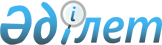 О Программе привлечения прямых инвестиций в Республике Казахстан на период 1999-2000 годов и Плане мероприятий по реализации Программы привлечения прямых инвестиций в Республике Казахстан на период 1999-2000 годовПостановление Правительства Республики Казахстан от 1 июля 1999 года № 911

      В соответствии с Посланием Президента Республики Казахстан народу Казахстана от 30 сентября 1998 года "О положении в стране и основных направлениях внутренней и внешней политики: демократизация общества, экономическая и политическая реформа в новом столетии" и постановлением Правительства Республики Казахстан от 19 февраля 1998 года № 119 P980119_ "О Плане мероприятий по реализации Программы действий Правительства Республики Казахстан на 1998-2000 годы", а также в целях осуществления инвестиционной политики в рамках Стратегии развития Казахстана до 2030 года Правительство Республики Казахстан постановляет: 

      1. Утвердить прилагаемые: 

      1) Программу привлечения прямых инвестиций в Республике Казахстан на период 1999-2000 годов; 

      2) План мероприятий по реализации Программы привлечения прямых инвестиций в Республике Казахстан на период 1999-2000 годов. 

      2. Руководителям центральных и местных исполнительных органов обеспечить безусловную реализацию мероприятий, предусмотренных Программой привлечения прямых инвестиций в Республике Казахстан на период 1999-2000 годов (далее - Программа) и Планом мероприятий по реализации Программы привлечения прямых инвестиций в Республике Казахстан на период 1999-2000 годов (далее - План), и ежеквартально, не позднее 5-го числа месяца, следующего за отчетным кварталом, представлять информацию по их выполнению в Агентство Республики Казахстан по инвестициям. 

      3. Координацию деятельности министерств и иных центральных и местных исполнительных органов Республики Казахстан по выполнению Программы и Плана, а также контроль за выполнением настоящего постановления возложить на Агентство Республики Казахстан по инвестициям. 

      4. Настоящее постановление вступает в силу со дня подписания. 

 

      Премьер-Министр    Республики Казахстан   

                                                       Утверждена                                             постановлением Правительства                                                    Республики Казахстан                                               от 1 июля 1999 года № 911    



 

                    Программа привлечения прямых инвестиций 

                в Республике Казахстан на период 1999-2000 гг. 



 

                                Введение 



 

      С момента создания в соответствии с Указом Президента Республики Казахстан от 8 ноября 1996 г. Государственного комитета Республики Казахстан по инвестициям (с 22 января 1999 г. - Агентство Республики Казахстан по инвестициям) инвестиционный климат в стране, по общим оценкам, претерпел изменения в положительную сторону, чему способствовали активная деятельность главы государства, его внимание к вопросам совершенствования деловой среды, сохранение благоприятной макроэкономической и социальнополитической ситуации, структурные реформы в экономике, последовательное обновление законодательства и т.д. Особое значение имело продолжение административной реформы, в рамках которой был создан специализированный орган, отвечающий за привлечение прямых инвестиций в приоритетные секторы экономики. 

      По данным ЮНКТАД, Казахстан (наряду с Азербайджаном) получил более 4/5 всех прямых иностранных инвестиций (ПИИ), поступивших в Центральную Азию, намного опередив другие страны этого региона. В Центральной Азии пятый год подряд наблюдался рост ПИИ, и по объему ПИИ уже превзошел Западную Азию: соответственно 2,6 и 1,9 млрд. долл. США. 

      Благодаря инвестиционной политике, направленной на привлечение прямых инвестиций и оказание им государственной поддержки, несколько активизировался приток капитала в ранее не столь привлекательные среди инвесторов отрасли национальной экономики. В это же время подписаны крупные контракты в нефтегазовом секторе, которому инвесторы традиционно отдают предпочтение для вложения инвестиции. 

      Немалую роль в укреплении инвестиционной привлекательности страны сыграли мероприятия информационно-презентационного характера и создание механизмов интерактивного диалога между государством и инвесторами (Совет иностранных инвесторов при Президенте Республики Казахстан; регулярные встречи главы государства с ведущими инвесторами; круглые столы инвесторов, организуемые Госкоминвестом; Алматинский инвестиционный саммит и т.д.). 

      Очевидно, что достигнутые позитивные тенденции могут быть сохранены и упрочены лишь при последовательном продолжении избранного курса, тем более, что общемировые инвестиционные процессы вследствие финансового кризиса в Азии, России и Бразилии приобретают неблагоприятную динамику, характеризующуюся ростом недоверия инвесторов к развивающимся рынкам, к которым по большинству показателей относится также Казахстан. 

      Кроме того, сохраняется негативная тенденция ухудшения ценовой конъюнктуры на мировом рынке для основных экспортных позиций Казахстана. В качестве крайне отрицательного сценария нельзя исключать среднесрочного спада активности на мировом рынке нефти, что может негативно повлиять на темпах реализации проектов по освоению казахстанских месторождений углеводородного сырья и его транспортировке на внешние рынки сбыта. 

      Последовательное осуществление одного из главных долгосрочных приоритетов Стратегии развития Казахстана до 2030 года, предусматривающего экономический рост на основе иностранных инвестиций и внутренних сбережений, диктуется, в первую очередь, факторами внутреннего развития, основными из которых по-прежнему остаются дефицит внутренних накоплений и низкие объемы капиталовложений в реальный сектор экономики. 

      Серьезные бюджетные ограничения заставляют Правительство Республики Казахстан прежде всего решать краткосрочные фискальные задачи, порой в ущерб интересам стимулирования деловой и инвестиционной активности в стране и, следовательно, цели обеспечения устойчивых темпов экономического роста. 

      В этих условиях государство обязано подать ясный сигнал иностранным и отечественным инвесторам о сохранении ориентации на обеспечение экономического роста и поощрение притока инвестиций, в том числе посредством повышения статуса и укрепления полномочий специализированного государственного органа, уполномоченного представлять Республику Казахстан перед инвесторами. 

      В процессе продолжения экономических реформ большое значение приобретает совершенствование и последовательное осуществление государственной политики в области прямых инвестиций. Без существенных инвестиций на современном этапе развития невозможно обеспечить кардинальную модернизацию национальной экономики и достижение качественных перемен в ключевых отраслях и отдельных регионах страны. 

      В современных условиях приток прямых инвестиций способствует организации производства новых товаров и услуг, предназначенных для насыщения внутреннего рынка, увеличению экспорта и сокращению импорта; созданию дополнительных рабочих мест; освоению новых технологий, передовой техники и ноу-хау; овладению передовыми методами маркетинга и менеджмента. Благодаря притоку капитала меняется отраслевая структура экономики, появляются новые производства и даже целые отрасли. Кроме того, расширяется налогооблагаемая база для пополнения государственного бюджета. 

      Либеральная инвестиционная политика с ясными, эффективными и строго соблюдаемыми законами, исполняемыми беспристрастными государственными органами, является наиболее мощным стимулом к росту притока прямых инвестиций в развитие национальной экономики. 

      В соответствии с Посланием Президента народу Казахстана от 30 сентября 1998 г., постановлением Правительства от 21 октября 1998 г. № 1075 P981075_ "О Плане мероприятий Правительства Республики Казахстан, высказанных в Послании народу Казахстана 30 сентября 1998 г." и постановлением Правительства от 19 февраля 1998 г. № 119 P980119_ "О Плане мероприятий по реализации Программы действий Правительства Республики Казахстан на 1998-2000 годы" разработана Программа привлечения прямых инвестиций в Республике Казахстан на период 1999-2000 гг. (далее - Программа). 



 

                1. Концептуальные основы политики привлечения 

                               прямых инвестиций 



 

                1.1. Основные принципы привлечения инвестиций 

      Привлечение прямых инвестиций в Республике Казахстан должно быть основано на соблюдении следующих основных принципов инвестиционной политики государства. 

      1. Стабильность и предсказуемость. Качество инвестиционного климата страны для многих инвесторов определяется в первую очередь не видами и размерами предоставляемых льгот и преференций (на практике они зачастую являются своего рода компенсацией за политические риски), а социальнополитической и макроэкономической стабильностью. Стабильность, предсказуемость и последовательность государственной политики создают наиболее благоприятные условия для разработки и реализации инвестиционных проектов. Как показывает международная практика, приток прямых инвестиций в развитие экономики нарастает постепенно, по мере сохранения и укрепления в стране стабильности, роста уровня предсказуемости и доверия инвесторов к государственной политике, создания благоприятных условий для инвестиционной деятельности. 

      2. Отвечающие мировым стандартам четкие, прозрачные и однозначные правовые нормы, регулирующие инвестиционную деятельность. Инвестиционные "правила игры" должны быть ясными и понятными для всех инвесторов. Они должны исключать условия для бюрократизма и коррупции, а также возможности несправедливого получения льгот и преимуществ. Последовательная ликвидация всех барьеров, препятствующих инвестициям, развитию производства и торговли, является составной частью инвестиционной политики. 

      3. Защита законных прав инвесторов. Необходимо обеспечить неукоснительное соблюдение и защиту прав инвесторов на всех уровнях власти. Любое ущемление прав инвесторов ведет к падению инвестиционного имиджа страны и уровня доверия к государственным органам. Ведущая роль в оказании помощи и содействия иностранным и отечественным инвесторам принадлежит Агентству Республики Казахстан по инвестициям, единственному государственному органу, уполномоченному представлять Республику Казахстан перед инвесторами. Важное значение имеет также защита прав и законных интересов инвесторов, действующих на внутреннем фондовом рынке, и соблюдение всеми его участниками действующего в стране законодательства. При этом особая роль принадлежит Национальной комиссии Республики Казахстан по ценным бумагам. 

      4. Равные условия для деятельности иностранных и отечественных инвесторов, что предусмотрено действующим законодательством Республики Казахстан, но необходимо последовательное соблюдение этого принципа на практике всеми центральными и местными исполнительными органами. Не должно быть различий, преимуществ или предпочтений в пользу отдельных инвесторов, независимо от их страны происхождения. 

      5. Соблюдение условий контрактов и международных соглашений повышает уровень доверия к Республике Казахстан и способствует росту притока прямых инвестиций. Любое необоснованное одностороннее нарушение контрактов или соглашений ведет к негативной реакции со стороны инвесторов. Как показывает опыт, первопричиной инвестиционных споров служит недостаточная проработка приватизационных контрактов с точки зрения антимонопольного законодательства и защиты национальных интересов Казахстана, а также предоставление инвесторами недостоверных сведений об организационных и финансовых возможностях. Основным путем предотвращения подобных конфликтов в будущем является более тщательная подготовка контрактов и соглашений с инвесторами. 

      6. Прибыльность и результативность прямых инвестиций. Инвестор вправе рассчитывать на получение прибыли от вложения инвестиций в реализацию любого инвестиционного проекта, свободно репатриировать или реинвестировать ее в развитие казахстанской экономики. В свою очередь, Республика Казахстан заинтересована в организации новых предприятий, увеличении производства товаров и услуг, создании дополнительных рабочих мест, доступе к передовым технологиям, новой технике и ноу-хау, улучшении маркетинга и менеджмента, расширении налогооблагаемой базы. 

      7. Стимулирование прямых инвестиций в приоритетные секторы экономики. Система льгот и преференции призвана поощрять вложение прямых инвестиций, прежде всего в развитие тех отраслей и регионов, от которых зависит модернизация национальной экономики, повышение эффективности ее функционирования и конкурентоспособности, а также решение важных проблем развития государства и общества. 

      8. Обеспечение информационной прозрачности внутреннего фондового рынка и равных условий для деятельности на нем различных групп инвесторов. 

      9. Сохранение окружающей среды. Прямые инвестиции, вкладываемые в недропользование и развитие производства товаров и услуг, не должны вести к нарушению сложившейся в стране экологической системы. Окружающая среда в Казахстане страдает повышенной уязвимостью. Поэтому неконтролируемая техногенная деятельность может нарушить хрупкое равновесие в природе. Особое значение имеет ограждение Казахстана от размещения инвесторами экологически "грязных" отраслей и производств. 



 

                1.2. Цель, задачи и приоритеты Программы 

      Усиление конкуренции на мировом рынке прямых инвестиций, ограниченность бюджетных средств и организационных возможностей требуют правильного выбора цели, приоритетов, задач и методов реализации Программы привлечения прямых инвестиций в Республике Казахстан. 

      Цель Программы состоит в формировании мощного притока прямых инвестиций в интересах обеспечения прогрессивных структурных сдвигов и модернизации казахстанской экономики, достижения устойчивых темпов экономического роста страны. 

      Основными задачами Программы являются: 

      улучшение общего инвестиционного климата; 

      активизация привлечения новых инвестиций; 

      совершенствование системы государственной поддержки инвестиции. 

     В рамках каждой задачи выделяются свои приоритеты. 

      Улучшение инвестиционного климата требует формирования такой деловой среды, чтобы стало выгодно вкладывать инвестиции в реальный сектор экономики не только иностранным, но и отечественным инвесторам, чтобы способствовало как притоку иностранного капитала, так и избежанию утечки за границу внутреннего капитала. Для этого представляется необходимым дальнейшее развитие нормативно-правовой базы, налогового и таможенного режимов, рынка рабочей силы, рынка земли и недвижимости, рынка транспортных и коммуникационных услуг, рынка банковских и финансовых услуг, рынка деловой информации, рынка социальных услуг, а также механизмов интерактивного диалога с инвесторами. Важным направлением инвестиционной политики государства должно стать развитие внутреннего фондового рынка, в особенности вторичного рынка ценных бумаг. Особое значение придается формированию системы оценки инвестиционного климата в Республике Казахстан, вызывающей доверие среди инвесторов и привлекающих их новыми инвестиционными возможностями. 

      Активизация привлечения новых инвестиций предполагает переход к целевому применению мер по привлечению инвестиций, более активное использование двусторонних механизмов инвестиционного сотрудничества, усиление взаимодействия с международными финансовыми и экономическими организациями в целях содействия новым инвестициям, использование рекламно-информационных механизмов постоянного действия и активизации рекламно-информационной деятельности на внешних рынках инвестиций. 



 

      Совершенствование системы государственной поддержки прямых инвестиций будет направлено на улучшение законодательной базы государственной поддержки инвестиций, совершенствование системы фискальных стимулов прямых инвестиций, создание системы страхования государством инвестиционных рисков, установление ведущей роли государства в инвестировании средств в создание инфраструктуры, необходимой для реализации проектов, выполнение функций "омбудсмана" (1) и эффективное разрешение текущих проблем инвесторов. Одним из перспективных направлений должно стать совершенствование системы государственного регулирования отношений, складывающихся на рынке ценных бумаг. 

      Примечание 1: Омбудсман - комиссия, осуществляющая контроль за соблюдением законных прав инвесторов и обладающая полномочиями для приостановления или отмены актов центральных и местных исполнительных органов в случаях нарушения законных прав инвесторов. 



 

           2. Улучшение общего инвестиционного климата 

            2.1. Развитие нормативно-правовой базы 

      Состояние дел. С момента провозглашения в 1991 году государственной независимости в Казахстане создан прочный фундамент правовой базы, необходимый для бизнеса и инвестиции. В его основании находятся конституционные принципы и нормы, предусматривающие равную защиту государственной и частной собственности, право каждого на свободу предпринимательской деятельности, свободное использование своего имущества для любой законной предпринимательской деятельности. 

      В условиях становления собственного государства и перехода к рыночной экономике многочисленные поправки в национальное законодательство страны во многих случаях направлены на улучшение правовой среды для инвестиционной деятельности и формирование эффективной системы государственного регулирования. 

      Серьезной проблемой также становится несоблюдение, игнорирование и даже нарушение правовых норм, установленных действующим законодательством страны, в особенности на уровне местных органов власти. 

      Судебная система Казахстана вызывает довольно низкий уровень доверия среди инвесторов, которые для решения спорных вопросов предпочитают обращаться к международным арбитражным органам. Так, в 1998 году иностранные инвесторы столкнулись на территории республики с рядом конфликтных ситуаций, негативно повлиявших на инвестиционный имидж Казахстана. В большинстве подобных случаев для их разрешения они обратились в судебные органы, находящиеся за пределами страны. 

      Цель. Повышение уровня качества принимаемых законодательных актов и обеспечение их неукоснительного исполнения на всей территории страны. 



 

      Основные мероприятия. На рассмотрении Парламента страны в настоящее время находится Особенная часть Гражданского кодекса, с принятием которой будет завершен процесс формирования правовой основы для ведения и регулирования товарно-денежных и иных имущественных отношений при сохранении равенства всех участников. 

      Предстоит провести работу по сокращению видов предпринимательской деятельности, подлежащих лицензированию; упрощению процедур получения лицензии, виз и других согласительных и разрешительных документов, регистрации недвижимости и отвода земли, системы регистрации иностранных граждан. 

      Предстоит обеспечить транспарентность законотворческого процесса для сообщества отечественных и иностранных инвесторов. В этой связи представляется необходимым проекты законодательных и нормативных правовых актов, непосредственно затрагивающие законные права и интересы инвесторов, в обязательном порядке согласовывать с Агентством Республики Казахстан по инвестициям, который будет их рассматривать, с привлечением мнения самих инвесторов через различные механизмы интерактивного диалога с ними. 

      Большое значение для повышения деловой и инвестиционной активности в стране приобретает практическое соблюдение правовых норм действующего законодательства. В этих целях необходима дальнейшая реализация в центральных и местных исполнительных органах специальных учебных программ, направленных на повышение юридических знаний у государственных служащих, а также систематическое проведение их аттестации на знание основ законодательства Республики Казахстан. 

      Предстоит продолжить реформу судебной системы, направленной на обеспечение цивилизованного разрешения экономических и инвестиционных споров. 

      Необходимо обеспечить взаимодействие с международными арбитражными организациями, решениям которых доверяют большинство иностранных инвесторов. В частности, с Международным центром по урегулированию инвестиционных споров, созданным в соответствии с Конвенцией ИКСИД, ЮНСИТРАЛ, Арбитражным институтом Торговой палаты в Стокгольме и другими. 

      Особое внимание требуется уделить обучению казахстанских судей международному праву в области разрешения инвестиционных споров и повышению их квалификации путем организации их стажировки в международных арбитражных организациях. 

      Агентство Республики Казахстан по инвестициям продолжит оказание содействия инвесторам в разрешении споров в досудебном порядке, поскольку судебные разбирательства нежелательны как для инвестора, так и для Республики Казахстан. 

      Наряду с антимонопольным законодательством необходимо развитие законодательства о защите прав потребителей, патентах, о передаче технологий в части введения системы правового контроля против ограничительной деловой практики транснациональных корпораций, типичными приемами которой являются отказ от продажи, неоправданное повышение или фиксирование цен, обусловленные продажи, тайный сговор торговцев, дискриминация в отношении покупателей, установление ограничений, нарушающих права лицензиара, ограничения экспорта, ограничения объема и структуры выпускаемой по лицензии продукции, неоправданно длительные сроки контрактов и завышенные ставки лицензионного вознаграждения. 

      В целях исключения разночтения одних и тех же правовых норм, с чем зачастую сталкиваются многие иностранные и отечественные инвесторы, целесообразно право официального толкования всех законов в законодательном порядке закрепить за Конституционным Советом Республики Казахстан. 



 

                2.2. Развитие налогового и таможенного режимов 

      Сноска. Пункт 2.2 - с изменениями, внесенными постановлением Правительства РК от 19 июня 2000 года N 921 P000921_ . 



 

      Состояние дел. Налоговый режим является одним из ключевых компонентов инвестиционного климата любого государства. Казахстан одним из первых среди стран СНГ принял Указ Президента Республики Казахстан, имеющий силу Закона, Z952235_ "О налогах и других обязательных платежах в бюджет" (далее - Указ о налогах), принятый 24 апреля 1995 года. В нем установлены налоги и другие обязательные платежи в республиканский и местные бюджеты. 

      Налоговые ставки, принятые в Казахстане, являются умеренными и находятся в пределах, встречающихся во многих других странах мира. Указ о налогах регулирует все налоговые отношения в стране, в том числе для инвесторов и недропользователей. 

      Большинство поправок, внесенных в Указ о налогах за прошедший период, были направлены на совершенствование его отдельных положений. В 1997 году в соответствии с принятым Законом Республики Казахстан Z970075_ "О государственной поддержке прямых инвестиций" в Указ о налогах были включены налоговые льготы для прямых инвестиций в приоритетные секторы экономики. 

      В качестве одних из основных проблем, сдерживающих развитие инвестиционной деятельности в стране, многие инвесторы выделяют налог на добавленную стоимость (далее - НДС), проблемы взаимодействия с налоговыми органами, малоопытность их сотрудников в применении на практике положений межправительственных соглашений об избежании двойного налогообложения. Попытки получения зачета по НДС оказываются трудновыполнимыми и не стоят затраченных усилий, в результате чего налоговые соглашения теряют свое значение для иностранных инвесторов. 

      Указ Президента Республики Казахстан, имеющий силу Закона, Z952368_ "О таможенном деле в Республике Казахстан" (далее - Указ о таможенном деле), принятый 20 июля 1995 г. способствовал улучшению организации таможенного дела в стране. В 1997 году в соответствии с Законом Республики Казахстан "О государственной поддержке прямых инвестиций" в Указ о таможенном деле включены положения, предусматривающие полное или частичное обложение таможенными пошлинами импорта оборудования, сырья и материалов, необходимых для реализации инвестиционных проектов в приоритетных секторах экономики. 

      Однако, многие инвесторы сталкиваются с проблемами прохождения таможенных процедур. Зачастую они несут серьезные незапланированные затраты средств и времени из-за складов временного хранения, куда таможенные органы вынуждают выгружать и загружать поступивший товар. Дополнительные проблемы возникают у инвесторов также с таможенной классификацией. 

      Цель. Дальнейшее совершенствование налоговой и таможенной системы путем упрощения применяемых процедур и внесения прозрачности в деятельности налоговых и таможенных органов. 

      Основные мероприятия. Предстоит упростить и усовершенствовать национальную систему налогообложения. Преобразования должны обеспечить капиталу возможность беспрепятственного перетекания в сферы, гарантирующие максимальную отдачу, улучшение порядка начисления и возмещения НДС, а также системы налогового администрирования. При достижении согласия с Российской Федерацией по применению международных принципов начисления и уплаты НДС по месту назначения, целесообразно пересмотреть основную ставку этого налога в сторону понижения. 

      Предстоит пересмотреть все нормативные документы по налогообложению, в том числе инструктивные указания, в целях введения однозначного толкования налогового законодательства. Большое значение будет придаваться выпуску необходимых инструкций по правилам заполнения налоговых форм и деклараций, проведению разъяснительной работы среди иностранных и отечественных инвесторов по вопросам налогообложения, обеспечению доступности инструктивных указаний по налогообложению. 

      Предстоит обеспечить соблюдение всех условий межправительственных соглашений об избежании двойного налогообложения, для чего потребуется специальная образовательная программа по международному налоговому праву с вовлечением государственных служащих различных государственных органов, непосредственно участвующих в заключении и реализации международных налоговых соглашений. 

      Необходимо внедрение в практику налоговых омбудсменов, в обязанности которых входит защита интересов налогоплательщиков и рассмотрение их жалоб и вопросов. Они будут вправе направлять директивы в налоговые органы, а также предпринимать или отзывать определенные действия в целях защиты законных интересов налогоплательщиков. 

      Вопросы улучшения налогового администрирования разрешимы при условии работы в системе налоговой службы высококвалифицированных специалистов. В этой связи необходимо повысить образовательные и профессиональные требования при наборе на работу в налоговые органы с организацией последующего обучения основам бизнеса, инвестиций и получения доходов в рыночной экономике. Этот процесс может быть существенно облегчен путем проведения программ по стажировке сотрудников в налоговых службах развитых стран. Для привлечения в налоговые органы опытных, компетентных и профессиональных специалистов необходимо установление в этих органах более высоких окладов и создание различных дополнительных стимулов. 

      Арбитражные суды должны стать доступными для разрешения любых спорных ситуаций в налоговой сфере. При этом необходимо обеспечить повышение уровня квалификации судей. 

      Требуется разработка программы улучшения деятельности таможенных органов, включая введение конкретных сроков проведения таможенной очистки, организацию четкой системы сквозного контроля внутри таможенной службы, установление общепринятых стандартов работы для служащих таможенных органов, разработку и принятие действенной системы оплаты труда и мер наказания за нарушение работниками стандартов работы, введение ответственности таможенных органов за убытки, понесенные инвестором вследствие задержки грузов на таможне без достаточных оснований. 

      Для повышения выгодности вложения инвестиций в развитие 

      экспортного производства товаров и услуг на территории Казахстана особое значение приобретает устранение торговой дискриминации на внешних рынках и применение общепринятой правовой базы для защиты казахстанского экспорта за рубежом. Рассчитывая на привлечение Всемирной торговой организации (ВТО) к разрешению конфликтных ситуаций при экспорте казахстанских товаров, нельзя забывать, что жесткие правила поведения, действующие для стран-членов этой организации, будут в обязательном порядке распространены и на регулирование импорта, существенно ограничив возможности применения средств таможенно- тарифного регулирования для защиты внутреннего рынка от наплыва зарубежных товаров. Вступив в ВТО, Казахстан в течение некоторого срока, продолжительность которого будет определена в ходе переговоров, должен будет привести механизмы импортного контроля, включая уровни ставок таможенного тарифа, в соответствие с критериями ВТО. Поэтому поспешное вступление Казахстана в ВТО чревато серьезными последствиями для экономики страны и деятельности инвесторов на внутреннем рынке. В этой связи Агентство Республики Казахстан по инвестициям с участием Министерства энергетики, индустрии и торговли Республики Казахстан намерено в 1999 году провести опрос среди инвесторов по вопросам национальных таможенных тарифов. 



 

                 2.3. Развитие рынка рабочей силы 

      Состояние дел. Рынок рабочей силы в Казахстане по количественным и качественным показателям является вполне привлекательным для инвесторов. Трудовые ресурсы Казахстана выделяются сравнительно высоким по мировым стандартам уровнем грамотности населения, высокой занятостью женщин, рациональным распределением занятых по секторам экономики. Основным преимуществом Казахстана как региона приложения прямых инвестиций является большая доля квалифицированной рабочей силы в сочетании со сравнительно низкой ее стоимостью. 

      Принятый в 1998 году новый Закон Республики Казахстан Z980341_ "О занятости населения" устанавливает направления государственной политики в сфере занятости; регулирует деятельность, связанную с ввозом иностранной рабочей силы, определяет формы участия работодателей в реализации государственной политики занятости, их обязанности и права. 

      Вместе с тем, для дальнейшего сохранения уровня квалификации казахстанских специалистов необходимо решение проблем специального среднего и высшего образования. 

      Цель. Создание благоприятных возможностей для формирования инвесторами квалифицированного персонала из местных и иностранных специалистов для реализации инвестиционных проектов. 

      Основные мероприятия. Предстоит принять новое законодательство о труде с учетом требований рыночной экономики, регулирующее трудовые отношения между работником и работодателем. 

      Необходимо уменьшить бюрократический контроль и упростить процесс оформления инвесторами документов по найму работников с учетом требований трудового законодательства Республики Казахстан и международных соглашений. 

      Ввоз иностранной рабочей силы в Казахстан не должен создавать препятствий для полноценного использования местной рабочей силы, для чего будут установлены квоты на привлечение иностранных граждан, нанимаемых работодателями за пределами Республики Казахстан, для работы на территории страны. Квоты в целом и по группам профессий будут устанавливаться Правительством Республики Казахстан. Работодатели будут гарантировать вывоз иностранной рабочей силы по истечении сроков контрактов путем внесения гарантийных и залоговых взносов, порядок, условия и размеры их выплат будут установлены Правительством Республики Казахстан. 

      Предстоит разграничить понятия "лицензии на привлечение иностранной рабочей силы" как вида деятельности и "индивидуальные разрешения на работу конкретного иностранного работника". 

      Предстоит пересмотреть перечень документов, предъявляемых для оформления лицензий с целью упрощения документального обеспечения и придания прозрачности процессу лицензирования. Необходима организация обучения и проведение инструктажа работников, занимающихся выдачей лицензий на предмет однозначной интерпретации нормативных правовых актов, совершенствования процедур и сокращения сроков оформления лицензий. Будет увеличен размер компенсационного взноса за ввоз малоквалифицированной рабочей силы с параллельным снижением в случаях приглашения специалистов высокой квалификации. Предстоит отказаться от взносов в случае приглашения работников, найм которых в Казахстане затруднен. Существенное понижение компенсационных взносов будет предназначено для компаний, активно участвующих в подготовке и переподготовке местных кадров с последующим их трудоустройством на своих предприятиях. 

      В 1999 году намечается принять постановление Правительства Республики Казахстан о лицензировании деятельности, связанной с привлечением иностранной рабочей силы, а также вывозом рабочей силы из Республики Казахстан за границу. 

      Национальная экономика нуждается не только в увеличении объема инвестиций и сбережений, но и в более образованных работниках. Инвестиции только в физический капитал не обеспечат быстрый рост: любая экономика нуждается в квалифицированных специалистах. По оценкам американских экономистов, расходы на образование и повышение квалификации занятых возвращаются в виде 10-15% годового дохода с учетом инфляции. 



 

      Предполагается введение инвесторской визы, которая будет выдаваться главам иностранных фирм, компаний, представительств и руководящему звену (члены правления и советов директоров, генеральные менеджеры). Представители иностранной рабочей силы, для привлечения которой в Республику Казахстан, требуется соответствующая лицензия, не рассматриваются в качестве кандидатов на получение инвесторской визы. Одним из основных условий получения данной визы будет наличие подтверждения Агентства Республики Казахстан по инвестициям о вложенных инвестициях в основной капитал. Иностранные компании, совместные предприятия и частные предприниматели, не заключавшие контрактов с Агентством по инвестициям, будут представлять документально подтверждающие свидетельства о вложенных инвестициях. Владельцы инвесторской визы будут иметь право на упрощенный порядок прохождения паспортного и таможенного контроля. 



 

                    2.4. Развитие рынка земли и недвижимости 

      Состояние дел. С 1994 г. в Казахстане возрождается профессиональная оценочная деятельность. В настоящее время оценкой имущества занимаются организации, находящиеся в подчинении ряда государственных органов. Каждая из них производит оценку по своим собственным нормативам, в результате чего недвижимость может оцениваться по-разному. В 1997 г. возникла Казахстанская ассоциация оценщиков, в состав которой вошло более 200 государственных и независимых экспертов. 

      В Республике Казахстан недостаточно развит рынок земли и недвижимости, что во многом обусловлено сохранением государственной собственности на землю. Вместе с тем, это сдерживает развитие залоговых отношений. Наиболее ценный залог в условиях рыночной экономики, каковым является земля, до сих пор активно не используется хозяйствующими субъектами для привлечения дополнительных инвестиций и реализации собственных проектов. 

      Цель. Развитие рынка земли и недвижимости. 

      Основные мероприятия. Назрела необходимость проведения рыночной оценки недр, земельных участков, интеллектуальной и других видов собственности. Однако, для этого требуется прежде всего совершенствование и развитие правовой базы с участием Казахстанской ассоциацией оценщиков. В частности, предстоит принять Закон об оценочной деятельности в Республике Казахстан, а также национальные стандарты оценки различного вида имущества, методические указания, проекты которых в настоящее время находятся на рассмотрении Правительства. 

      Необходимо законодательное решение о введении права частной собственности на землю, включая право передачи земельного участка в залог. 



 

      Предстоит развитие банками второго уровня механизма залоговых отношений, в том числе с землей и объектами недвижимости. 

      Необходимо создание системы обучения фермеров, компаний и других организаций способам использования залогового имущества и земли для финансирования инвестиционных проектов. 



 

             2.5. Развитие рынка транспортных и коммуникационных услуг 

      Состояние дел. Большая протяженность территории Казахстана придает особое значение развитию рынка транспортных и коммуникационных услуг, предназначенных для инвесторов. Транзитное расположение республики между Европой и Азией создает уникальные возможности для значительного сокращения издержек инвесторов при международных перевозках товаров, комплектующих изделий и сырья. Преимуществами морского вида транспорта инвесторы могут воспользоваться в Прикаспийском регионе, где в 1999 году завершается реконструкция Актауского морского порта. Исключительно важную роль в Казахстане играют железнодорожные и автомобильные дороги. 

      Однако, качественные характеристики железнодорожной и автодорожной сети в настоящее время не отвечают современным международным требованиям: очень мало скоростных автомагистралей, а железные дороги требуют реконструкции. Перегруженность телефонной сети, слабое развитие телексной и факсимильной связи, устаревшее оборудование создают дополнительные трудности и проблемы для ведения инвестиционной деятельности. 

      Цель. Предоставление иностранным и отечественным инвесторам полного и качественного набора транспортных и коммуникационных услуг в соответствии с международными стандартами. 

      Основные мероприятия. Министерство транспорта, коммуникаций и туризма Республики Казахстан и местные исполнительные органы совместно с Агентством Республики Казахстан по инвестициям примут меры по организации транспортных и коммуникационных услуг с учетом требований и запросов инвесторов. Помимо технологического переоснащения дорожного хозяйства необходима общая переориентация транспортных и коммуникационных сетей на Астану и направление Запад-Восток для более полного использования инвесторами транзитных возможностей Казахстана. Необходимо целенаправленное повышение уровня сервиса, более активное использование при обслуживании пассажиров наряду с государственным и русским языками английского и других иностранных языков, распространенных в международной деловой среде. Для этого потребуется специальные программы обучения сотрудников организаций, работающих на рынке транспортных и коммуникационных услуг. 



 

             2.6. Развитие рынка банковских и финансовых услуг 

      Состояние дел. Банковская система Казахстана за последние годы в процессе реформирования постепенно переходит к международным стандартам банковского обслуживания. В настоящее время казахстанские банки осуществляют для своих клиентов расчетно-кассовое обслуживание, кредитование, различные международные операции, сделки с ценными бумагами, размещение депозитов, сейфовое хранение документов, наличных денег и ценностей и другие услуги. 

      В 1997 г. в банковское законодательство внесены изменения, отменившие деление банков на депозитные и инвестиционные, в результате чего принята так называемая "германская модель" организации банков, когда они являются универсальными учреждениями. 

      Ограниченность финансовых ресурсов не позволяют банкам второго уровня выдавать крупные и долгосрочные кредиты для инвестирования реальной экономики. И хотя ведущие банки предлагают широкий набор банковских услуг, ставки даже по кратко- и среднесрочным кредитам по-прежнему остаются слишком высокими для активизации инвестиционной деятельности. Поэтому наиболее предпочтительным при размещении активов остается вложение средств в государственные ценные бумаги и операции с иностранной валютой. Тем не менее, финансовая стабилизация и резкое снижение инфляции за последние годы позволили казахстанским банкам начать финансирование инвестиционных проектов. 

      Для инвесторов нормальная система внешнего аудита финансовой отчетности является одним из ключевых факторов выбора направлений вложения инвестиций. В 1998 г. в Казахстане начали действовать новые стандарты бухгалтерского учета и аудита, соответствующие общепринятым международным стандартам. 

      Цель. Предоставление инвесторам возможностей свободного получения необходимых банковских и финансовых услуг в соответствии с международными стандартами. 

      Основные мероприятия. Предстоит дальнейшее реформирование банковской системы, достижение международных стандартов (Базельских норм) банками второй группы. Необходимо развитие корреспондентских и кредитных отношений, системы кредитных карточек, а также делового сотрудничества казахстанских банков с зарубежными банками и экспортно-страховыми агентствами (СОFАСЕ, НЕRМЕS, US ЕХIМ). 

      Государству совместно с банковской системой предстоит создать эффективную систему поощрения и стимулирования накопления финансовых ресурсов, предназначенных для инвестирования производства товаров и услуг. При этом важно обеспечить реальную позитивную ставку банковского процента, сохранение предсказуемости обменного курса тенге, более высокую выгодность использования кредитных ресурсов в реальном секторе экономики в сравнении с осуществлением операций на рынке ценных бумаг и валютном рынке. 

      Необходимо создание системы привлечения и активного вложения свободных капиталов населения, предприятий и организации в реализацию инвестиционных проектов с высоким уровнем надежности возврата средств через национальную банковскую систему. Для этого требуется высокоэффективная работа казахстанских банков на уровне международных стандартов, улучшение банковского менеджмента и качества оказываемых услуг, в особенности в области инвестиций, отказ от финансирования заведомо слабых проектов, поиск новых методов и способов стимулирования инвестиционных накоплений на банковских счетах. Без улучшения работы банков невозможно обеспечить высокий уровень доверия к банкам, а значит крупномасштабную мобилизацию внутренних инвестиционных ресурсов страны. 

      В условиях низкой капитализации казахстанских банков одним из приемлемых путей развития проектного финансирования является предоставление кредитных ресурсов на синдицированной основе с разделением рисков с другими банками, включая зарубежные. Это позволит не только мобилизовать необходимый для реализации проекта объем инвестиционных ресурсов, но и обмениваться опытом и информацией. 

      Предстоит обеспечить развитие инвестиционных банков, фондов и компаний; пенсионных фондов; страховых компаний в качестве финансовых институтов, аккумулирующих временно свободные денежные средства для последующего инвестирования их в развитие национальной экономики на гарантированных принципах возврата и получения доходов. 

      Переливу временно свободных финансовых ресурсов в инвестирование быстрорастущих предприятий и их проектов будет способствовать развитие рынка корпоративных ценных бумаг с учетом международных требований. 

      Для повышения уровня доверия населения к банкам второго уровня, стимулирования роста банковских вкладов и увеличения кредитных ресурсов, предназначенных для реализации инвестиционных проектов, представляется целесообразным разработка механизмов и способов организации страхования депозитов частных лиц, а также поднять планку, когда требуется предоставление банку налоговой декларации в случае размещения денег на банковском депозите. 

      В целях повышения инвестиционной привлекательности казахстанской экономики, развития малого и среднего бизнеса, усиления авторитета банков среди вкладчиков необходимо разработать и внести изменения и дополнения в Указ Президента, имеющий силу Закона, Z952732_ "О бухгалтерском учете" с участием общественного объединения бухгалтеров Республики Казахстан, общественного Института профессиональных бухгалтеров и аудиторов и Палаты аудиторов Казахстана. 



 

                  2.7. Развитие рынка деловой информации 

      Состояние дел. Рынок деловой информации в Казахстане находится на начальной стадии формирования. В настоящее время недостаточно развиты услуги по предоставлении справочных, коммерческих, аналитических, статистических, прогнозных, социологических и иных информационных материалов по различным аспектам инвестиционной деятельности на территории республики. Зачастую иностранные и отечественные инвесторы сталкиваются с чрезмерной закрытостью деловой информации или существованием ограниченного доступа к ней. 

      Цель. Создание конкурентного рынка деловой информации для получения инвесторами достоверных, оперативных и качественных данных об инвестиционных возможностях в Казахстане с учетом соблюдения требований национальной безопасности, сохранения государственных секретов и коммерческой тайны. 

      Основные мероприятия. В соответствии с Законом Z949000_ "Об иностранных инвестициях" предстоит обеспечить доступность инвесторам всех нормативных актов, судебных решений, относящихся к иностранным инвестициям, а также информации о регистрации юридических лиц, об их уставах, о регистрации сделок с недвижимостью, о выданных лицензиях, за исключением информации, составляющей коммерческую тайну. 

      Действующим научно-исследовательским, консалтинговым и иным посредническим организациям предстоит существенно повысить качество и надежность деловой информации, предоставляемой инвесторам с учетом их запросов. 

      Центральные и местные исполнительные органы должны оказывать содействие становлению и развитию новых информационных бизнес-центров и исследовательских организаций на базе малых и средних предприятий, способных предоставлять инвесторам различные информационные услуги в соответствии с их запросами и требованиями. Это особенно важно в регионах, которые в наибольшей степени являются привлекательными для вложения инвестиций. Прежде всего к ним относятся специальные экономические зоны. 



 

      Большое значение для оперативного информационного обеспечения инвесторов о ситуации в стране и происходящих событиях приобретает обеспечение открытости и независимости средств массовой информации, развитие здоровой конкуренции между ними, использование новых информационных технологий и сетей, в т.ч. глобальной информационной сети "Интернет". 

      При предоставлении инвесторам деловой информации необходимо более активное использование наряду с государственным и русским языками английского, немецкого, французского, японского и других иностранных языков с учетом национальной принадлежности инвесторов. 



 

                      2.8. Развитие рынка социальных услуг 

      Состояние дел. В настоящее время в Казахстане функционируют 365 отелей, из которых 28 отелей находятся в Алматы. В стране действуют свыше 400 туристических компаний, которые ежегодно предоставляют услуги в объеме порядка 40 млн. долл. При этом принятие зарубежных туристов составляет лишь 30% от общего объема туристических услуг, что объясняется недостаточным уровнем развития инфраструктуры туризма, отсутствием информации об объектах и их неподготовленностью для посещения. 

      По данным статистики, в 1996 году в Казахстан прибыло 120 тыс. иностранцев, в т.ч. 13 тыс. туристов из дальнего зарубежья и 10,5 тыс. из СНГ. В 1997 году прибыло 285 тыс. иностранцев, из которых более 20 тыс. - туристы из дальнего зарубежья и свыше 7 тыс. из СНГ. Ожидается, что число иностранцев, посетивших республику в 1998 году, составит 300 тыс. человек, среди них туристов из дальнего зарубежья - 32 тыс., из СНГ - 6 тыс. 

      В целом, рынок социальных услуг в Казахстане еще недостаточно развит и не отвечает международным требованиям. 

      Цель. Развитие рынка социальных услуг для обеспечения высоких комфортных условий для жизнедеятельности инвесторов в Республике Казахстан и повышения уровня привлекательности страны своей самобытностью и достопримечательностями. 

      Основные мероприятия. Предстоит оказать содействие дальнейшему развитию отелей международного класса в ряде регионов республики, представляющих наибольший интерес для вложения иностранных инвестиций. Прежде всего в Астане, Алматы, Западном Казахстане, Восточном Казахстане, а также в специальных экономических зонах. 

      В интересах привлечения внимания инвесторов к Казахстану необходимо развитие здоровой конкуренции на рынке жилья, включая услуги гостиниц, аренду квартир, а также услуги по строительству, купле-продаже коттеджей и других жилых помещений. Предстоит развивать также детские дошкольные учреждения, средние и высшие учебные заведения на уровне международных стандартов. 

      Особое значение для привлечения инвесторов имеет становление и развитие сферы досуга, индустрии разнообразных развлечений, международного туризма, охоты и рыболовства. Немаловажное значение имеет также проведение как внутри страны, так и за рубежом различных культурных, познавательных и иных мероприятий, позволяющих лучше понять историю, национальные традиции и особенности духовной культуры казахов и других народов, проживающих в Казахстане. Необходимо оказывать поддержку возрождению и развитию самобытных ремесел: кузнечное и кожевенное дело, изготовление национальных сувениров и др. 

      В 1998 г. утверждена государственная программа "Возрождение исторических центров Шелкового пути, сохранение и преемственное развитие культурного наследия тюркоязычных государств, создание инфраструктуры туризма", которую предполагается реализовать в два этапа. На первом этапе (1998-2003 гг.) предстоит провести строительные и реставрационные работы на объектах главной международной трассы, охватывающей исторические центры Алматинского, Таразского и Туркестанского этнокультурных ареалов, включающей 88 комплексов. Расчетная стоимость работ составляет 348,3 млн. долл.. Реконструкция главной трассы Уч-Арал - Хоргос - Жаркент - Алматы - Тараз - Шымкент - Туркестан оценивается в размере 1 млрд. долл.. На втором этапе (2003-2012 гг.) подобные мероприятия будут проведены на исторических объектах Приаралья, Мангистау, Центрального и Восточного Казахстана. В программу включены 20 комплексов общей стоимостью 19,5 млн. долл.. Реконструкция дороги составит 469 млн. долл.. Более 70% средств для реализации программы будут привлекаться за счет иностранных инвесторов. 

      При предоставлении социальных услуг иностранным инвесторам необходимо более активное использование наряду с государственным и русским языками английского и других иностранных языков, для чего потребуется соответствующая языковая подготовка обслуживающего персонала. 

      Немаловажное значение имеет обеспечение иностранным и отечественным инвесторам безопасности на территории Казахстана. 



 

            2.9. Развитие механизмов интерактивного 

                       диалога с инвесторами 

      Состояние дел. Основными механизмами интерактивного диалога с инвесторами в настоящее время являются: Алматинский инвестиционный саммит; Совет иностранных инвесторов при Президенте Республики Казахстан; "круглые столы" с участием инвесторов, организуемые Агентством Республики Казахстан по инвестициям; обращения инвесторов; деловые встречи и переговоры. 

      Главным звеном в системе взаимодействия государственных органов с инвесторами стал международный форум "Казахстанский инвестиционный саммит", который дважды за период 1997-1998 гг. состоялся в г. Алматы. Если на первом форуме в его работе приняли участие представители 60 крупных иностранных компаний и совместных предприятий, то во втором форуме - представители 163 иностранных компаний, совместных предприятий и консалтинговых организаций из 27 стран мира. 

      В июне 1998 г. образован Совет иностранных инвесторов при Президенте Республики Казахстан, в состав которого вошли руководители крупнейших иностранных компаний, банков и международных консалтинговых организаций, действующих на территории Республики Казахстан. Первое заседание Совета иностранных инвесторов состоялось 25 сентября 1998 г. в Алматы. С учетом его предложений и рекомендаций по улучшению инвестиционного климата в Республике Казахстан созданы четыре совместных рабочие группы по вопросам законодательства; налогообложения; текущей деятельности инвесторов и повышения инвестиционного имиджа Республики Казахстан. 

      С середины 1998 года Агентством Республики Казахстан по инвестициям введена практика проведения круглых столов инвесторов с участием представителей центральных и местных исполнительных органов и консалтинговых фирм. К настоящему времени проведены три заседания круглых столов, посвященных совершенствованию нормативно-правовой базы в сфере недропользования и порядка ввоза иностранной рабочей силы в Республику Казахстан. 

      Цель. Дальнейшее развитие прямого диалога с инвесторами и расширение разнообразия каналов обратной связи. 

      Основные мероприятия. С 1999 года предстоит ежегодная организация и проведение Алматинского инвестиционного саммита, в работе которого будут принимать участие как действующие в Казахстане инвесторы, так и широкий круг новых потенциальных иностранных инвесторов. В рамках саммита намечается проведение выставки об инвестиционных возможностях в Республике Казахстан и презентации казахстанских инвестиционных проектов, требующих финансирования, а также прямые переговоры по отдельным проектам. 

      На период реализации Программы предусматривается повышение роли Совета иностранных инвесторов при Президенте Республики Казахстан и совместных рабочих групп в совершенствовании инвестиционного законодательства и улучшении инвестиционного климата страны. 

      Для учета интересов инвесторов в процессе разработки новых законодательных и иных нормативных правовых актов, связанных с регулированием инвестиционной деятельности в Республике Казахстан, Агентство Республики Казахстан по инвестициям продолжит практику проведения круглых столов с участием инвесторов. 



 

                  2.10. Развитие фондового рынка 

      Состояние дел. В Казахстане на необходимом уровне и в достаточном объеме сформирована правовая, институциональная и техническая инфраструктура рынка ценных бумаг. Однако, задача по динамичному развитию вторичного (фондового рынка пока не решена, что является следствием как объективных, так и субъективных причин. 

      Среди объективных (внешних) причин основной является негативное влияние последствий мирового финансового кризиса. 

      Что касается причин субъективного характера, то они вызваны внутренними факторами. Основными из них являются следующие причины. 

      В Казахстане не удалось решить проблему дефицита основного компонента фондового рынка - негосударственных эмиссионных ценных бумаг, что создает сложности в деятельности инвесторов, прежде всего институциональных. Менеджмент большинства казахстанских акционерных обществ оказался практически не готовым к активному участию на фондовом рынке и использованию его возможностей для привлечения дополнительных финансовых ресурсов. Во многом это стало следствием того, что в Казахстане была проведена неэффективная приватизация государственной собственности с точки зрения привлечения к управлению предприятиями нового эффективного собственника. 

      В Казахстане пока не удалось сформировать достаточно эффективную систему надзора за деятельностью субъектов рынка ценных бумаг (в особенности акционерных обществ) в части выполнения ими норм законодательства, регулирующего их деятельность по выпуску ценных бумаг и соблюдению прав акционеров (инвесторов). Наиболее существенным недостатком действующей системы надзора является явная ограниченность правоприменительных полномочий Национальной комиссии Республики Казахстан по ценным бумагам как органа, обеспечивающего защиту прав и законных интересов инвесторов. 

      Вследствие недостаточно эффективной системы контроля за акционерными обществами у последних отсутствует платежная дисциплина в части выплаты дивидендов, в том числе по привилегированным акциям. Кроме того, акционерными обществами допускаются нарушения законодательно установленных норм по раскрытию информации о своей деятельности, что не позволяет инвесторам оценивать их инвестиционную привлекательность. 

      За прошедшие годы реформ не удалось привлечь население страны к индивидуальным или коллективным формам инвестирования на фондовом рынке. Как следствие, оказался не реализованным потенциал внутренних сбережений. 

      В настоящее время в Казахстане не сформирована на необходимом уровне система саморегулирования рынка ценных бумаг. 

      Цель. В Казахстане следует создать все условия и предпосылки для формирования и развития фондового рынка в качестве эффективного механизма мобилизации и перераспределения финансовых ресурсов, привлечения инвестиций в реальную экономику. Это необходимо не только для обеспечения трансформации имеющихся инвестиционных ресурсов в реальные капитальные вложения, но и для создания дополнительных предпосылок прихода в Казахстан серьезных стратегических и портфельных инвесторов. 

      Основные мероприятия. Одной из наиболее приоритетных задач предстоящего периода является повышение уровня прозрачности деятельности основных субъектов фондового рынка: эмитентов ценных бумаг, профессиональных участников рынка ценных бумаг и институциональных инвесторов. Данная задача должна реализовываться сразу в двух направлениях: 

      необходимо совершенствовать нормы законодательства, возлагающие на вышеназванных участников рынка обязанность раскрывать информацию о результатах деятельности и другую информацию, представляющую интерес для инвесторов, а также механизмы контроля за соблюдением этих норм; 

      необходимо создавать централизованные системы раскрытия информации о субъектах фондового рынка, обеспечивающие равнодоступность для различных групп инвесторов. Это направление может быть реализовано как через создание специализированной информационной инфраструктуры - технических центров по раскрытию информации, так и путем создания в сети Интернет специальных wеb-сайтов. 

      Государство должно создавать условия, стимулирующие потенциальных эмитентов акций и негосударственных облигаций к выпуску этих ценных бумаг. Предоставление любой финансовой помощи крупным предприятиям посредством инвестиционных, кредитных или фискальных механизмов необходимо обусловливать их высокой эмиссионной активностью и участием на организованном вторичном фондовом рынке в качестве эмитентов ценных бумаг. 

      Одновременно следует расширить инвесторскую базу фондового рынка путем привлечения к инвестиционному процессу внутренних инвесторов, в том числе непрофессиональных. Для решения этой задачи необходимо развивать различные формы коллективного инвестирования, стимулировать население к накоплению сбережений в финансовых институтах, активно проводить с ним разъяснительную работу. Помимо этого, государство должно провести полномасштабную образовательную программу, направленную на обучение населения и других непрофессиональных инвесторов основным "правилам игры" на рынке ценных бумаг. 

      Стимулированию эмитентов и инвесторов к более активному участию на фондовом рынке будет способствовать совершенствование налогового режима их деятельности. Одной из основных задач данного направления является унификация ставок по взиманию налогов с доходов по всем финансовым инструментам с целью исключения существующего дискриминационного подхода к основным инструментам фондового рынка - акциям и негосударственным облигациям. 

      Одно из условий активизации развития вторичного фондового рынка состоит в повышении эффективности государственного регулирования данного сегмента финансового рынка. Сложность отношений на фондовом рынке, его масштабность, присущие ему повышенные риски, интересы безопасности участников обусловливают необходимость не только принятия государством детальных стандартов деятельности на нем, но и осуществления на постоянной основе тщательного контроля за выполнением этих стандартов. В рамках Программы предстоит решить как минимум три задачи: 

      усилить государственное регулирование деятельности основных участников фондового рынка (профессиональных участников рынка ценных бумаг, эмитентов негосударственных ценных бумаг, институциональных инвесторов) в части обеспечения защиты прав и законных интересов инвесторов. Для этого необходимо представить государственному органу, уполномоченному осуществлять регулирование рынка ценных бумаг, соответствующие правовые механизмы; 

      создать действенные механизмы защиты внутреннего фондового рынка, которые позволят контролировать приток инвестиций в различные секторы экономики, а также перераспределять их исходя из собственных приоритетов и задач; 

      сформировать двухуровневую систему контроля за деятельностью профессиональных участников рынка ценных бумаг, при которой саморегулируемые организации профессиональных участников рынка ценных бумаг будут осуществлять текущий контроль за соблюдением их членами установленных правил деятельности, а Национальная комиссия по ценным бумагам как уполномоченный орган государственного регулирования рынка ценных бумаг будет контролировать деятельность самих СРО, а также проводить выборочные проверки их членов. 



 

                    2.11. Оценка инвестиционного климата 

      Состояние дел. При оценке инвестиционного климата большинство иностранных инвесторов доверяет прежде всего рейтингам, выставляемым стране международными кредитно-рейтинговыми агентствами. 

      В ноябре 1996 г. рейтинговые агентства Fitch IBCA и Standart & ;Poor's впервые присвоили Казахстану долгосрочный кредитный рейтинг на уровне ВВ-, а Мооdу's - на уровне ВаЗ. Это позволило успешно разместить на международных финансовых рынках первые казахстанские еврооблигации на общую сумму 200 млн. долл. 

      К маю 1999 г. долгосрочный суверенный рейтинг Казахстана по агентству Fitch IBCA составляет ВВ-, по агентству Standart & Poor's - В+, по ;агентству Мооdу's - В1. Международные кредитные рейтинги получили также ряд казахстанских банков и компаний. 

      Согласно опросу, проведенному журналом США "Институциональный инвестор" и охватившему 135 стран, по темпам улучшения инвестиционного климата с марта 1997 г. по март 1998 г. Казахстан вошел в пятерку стран-лидеров. 

      По данным Institutional Investor's (Германия), кредитный рейтинг Казахстана в 1998 г. среди 136 стран поднялся на 6 пунктов: с 94 места в марте до 88 места в сентябре, в то время, как в октябре 1996 г. рейтинг Казахстана находился на 102 месте. 

      В последние годы с участием ряда международных организаций в республике проведено также несколько разрозненных опросов иностранных инвесторов с целью получения их оценки инвестиционного климата в Казахстане. 

      Сравнительно высокий кредитный рейтинг Казахстана как нового независимого государства позволяет привлекать прямые инвестиции без ранее требовавшихся иностранными инвесторами правительственных гарантий. 

      Цель. Сохранение и повышение странового рейтинга инвестиционной привлекательности Республики Казахстан. 

      Целевые показатели. Косвенным показателем улучшения инвестиционного климата в Казахстане в результате реализации Программы может служить последовательное повышение суверенного кредитного рейтинга, ежегодно пересматриваемого международными кредитно-рейтинговыми агентствами Fitch IВСА, Standart & Poor's и Мооdу's. При этом большое значение ;приобретает переход суверенного кредитного рейтинга Казахстана в 2005 году со спекулятивного уровня к инвестиционному уровню, т.е. получение от агентств Fitch IBCA и Standart & Poor's рейтинга для долгосрочных ;обязательств на уровне не ниже ВВВ-, от агентства Мооdу's - на уровне не ниже ВааЗ. 

      Основные мероприятия. Предстоит создать систему мониторинга инвестиционного климата страны путем развития сотрудничества с международными рейтинговыми агентствами; обобщения и анализа страновых рейтинговых оценок, присваиваемых Казахстану за рубежом; регулярного проведения совместно с Международным центром по налогам и инвестициям, FIAS и другими организациями опросов инвесторов, действующих на территории Республики Казахстан. 

      Намечается формирование национальной рейтинговой системы, адаптированной к международным требованиям и использующей понятные всем инвесторам специальные обозначения. При этом предусматривается сотрудничество с международными рейтинговыми агентствами. Создание национальной рейтинговой системы позволит устанавливать независимые рейтинги отечественным компаниям и будет способствовать привлечению к ним внимания потенциальных кредиторов и инвесторов. 

      Немаловажное значение приобретает также организация и проведение различными зарубежными и отечественными изданиями и исследовательскими центрами собственных рейтингов инвестиционной привлекательности Казахстана, его отдельных регионов, отраслей и предприятий. 



 

           3. Активизация привлечения иностранных инвестиций 

      3.1. Переход к целевому применению мер по привлечению инвестиций 



 

      Состояние дел. По данным ЮНКТАД, в мировой экономике бум притока ПИИ, начавшийся в 1995 г., продолжался в 1997 г., достигнув 400,5 млрд. долл. Вместе с тем, отток ПИИ в 1997 г. составил 423,7 млрд. долл. 

      В 1998 г. ситуация на мировом рынке капиталов ухудшилась под влиянием экономического спада в Японии и финансового кризиса в Азии и России. Наблюдается ослабление интереса инвесторов из развитых стран к Юго-Восточной Азии, России и Бразилии, в результате чего происходит снижение их инвестиционной активности в этих регионах. Мировые финансовые рынки сегодня характеризуются наличием панических настроений, когда инвесторы теряют способности отличать сильную экономику от слабой и предпочитают занять выжидательную позицию. Произошедший в ряде стран рост процентных ставок говорит о замедлении межстрановых потоков капитала. 

      В настоящее время на мировом рынке обращается около одной трети свободного капитала, остальная часть не выходит за пределы национальных границ. Вместе с тем 85% ПИИ в мировой экономике генерируют развитые страны, 14% - развивающиеся страны. 

      Главными поставщиками ПИИ (с объемом свыше 100 млрд. долл.) на мировом рынке в 1992-1997 гг. были США, Великобритания, Германия, Франция, Гонконг (входящий в состав Китая), Япония и Нидерланды. При этом на США и Великобританию приходится 37% всех ПИИ, а в целом на семь стран - 73%. 

      Приток валовых ПИИ в казахстанскую экономику в 1993-1998 гг. составил 7,9 млрд. долл., в т.ч. чистых ПИИ - 6,5 млрд. долл.. Основную часть ПИИ вложили инвесторы из США (2,2 млрд. долл., или 28% от общего объема), Республики Кореи (1,5 млрд. долл., или 18,6%) и Великобритании (1,1 млрд. долл., или 13,4%). На инвестиции из Турции, Китая, Канады, Японии, Индонезии, Германии, Виргинских островов и Исландию в совокупности приходится 2,0 млрд. долл., или 25,5%, а на остальные страны мира - 1,1 млрд. долл., или 14,5%. 

      При проведении рекламно-информационной работы за рубежом, заключении межправительственных соглашений о поощрении и взаимной защите инвестиций, налаживании международного инвестиционного сотрудничества отсутствует системный подход для наращивания целенаправленных усилий по поиску и привлечению новых инвестиций в казахстанскую экономику. Многие мероприятия носят разрозненный и разовый характер, что приводит к распылению ограниченных средств, сил и времени. 

      Цель. Селективизация деятельности по привлечению прямых иностранных инвестиций путем расширения активности в отдельных странах и отраслях с точки зрения их приоритетности как источника прямых инвестиций, развития взаимодействия с отобранными компаниями-инвесторами. 

      Основные мероприятия. Для активизации привлечения прямых иностранных инвестиций в экономику Казахстана предстоит определить страны с разбивкой на три основные группы. 

      В первую группу будут включены страны, вкладывающие инвестиции в Казахстан в объеме свыше 100 млн. долл. в среднем за год в течение пяти последних лет или свыше 10% от общего объема притока ПИИ, а также страны, обладающими высокими потенциальными возможностями для инвестирования. В частности, в эту группу могут войти США, Великобритания, Германия, Франция, Япония, Турция и Нидерланды. Среди них в 1993-1998 гг. наиболее активными в Казахстане были инвесторы из США и Великобритании, а в 1998 году впервые выделилась Япония. Предстоит активизировать работу по привлечению ПИИ из Германии, Франции, Гонконга и Нидерландов. 

      Во вторую группу войдут страны, размещающие инвестиции в объеме от 50 млн. до 100 млн. долл. или от 5 до 10% от общего объема ПИИ, а также страны, имеющие потенциальные возможности для инвестирования на уровне данной группы.      В ее состав, в частности, могут войти:      европейские страны: Швейцария, Италия, Бельгия (включая Люксембург), Швеция, Испания, Дания, Норвегия;      азиатские страны: Гонконг (КНР), Сингапур, Республика Корея, Китай;      другие страны: Канада, Австралия.      Третья группа будет состоять из стран, вкладывающих инвестиции в объеме от 5 млн. долл. до 50 млн. долл. или от 1 до 5% от общего объема ПИИ, а также страны, обладающие потенциальными возможностями для инвестирования на уровне данной группы. В третью группу могут войти следующие страны:      в Европе: Финляндия, Австрия, Португалия, Россия;      в Азии: Малайзия, Индонезия;      в Америке: Чили, Бразилия, Мексика;      другие страны: ЮАР, Израиль, арабские страны Ближнего и Среднего Востока.  

       В выбранных странах предстоит осуществлять систематический сбор информации по инвестиционным вопросам с участием дипломатических миссий Республики Казахстан за рубежом и формировать специализированные банки данных. Предполагается также составление прогнозов инвестиционной активности данных стран с определением возможной доли Казахстана и основных стран-конкурентов. 

      В первой группе стран предстоит проведение углубленного странового маркетинга с целью выявления реальных возможностей и условий для увеличения притока ПИИ из этих стран в Республику Казахстан. Кроме того, в странах первой группы, начиная с 2000 года, необходимо предусмотреть выделение специалистов в посольствах Республики Казахстан, непосредственно ответственных за привлечение прямых инвестиций и работающих с инвесторами этих стран при тесном взаимодействии с Агентством Республики Казахстан по инвестициям. 

      Большое значение приобретает качественный анализ глобальных тенденций научно-технического прогресса, развития мировой экономики, отдельных отраслей и производств в среднесрочном и долгосрочном периоде. Это позволит установить наиболее выгодные рыночные ниши и сегменты, перспективные направления модернизации и повышения конкурентоспособности национальной экономики с учетом усиления процессов интеграции в мировую экономическую систему. 

      В выделенных целевых отраслях и производствах, имеющих перспективы для своего развития в Казахстане, предстоит провести тщательные маркетинговые исследования, на основании которых в случае необходимости будут подготовлены конкретные предложения по перечню приоритетных секторов и списку наиболее важных производств, предназначенных для привлечения прямых инвестиций. Предполагается также создать и в дальнейшем наращивать банк данных по целевым отраслям и производствам. 

      В целях активизации привлечения прямых инвестиций необходима организация работы с отобранными компаниями на внутреннем и внешнем рынках. Для повышения эффективности такой работы предстоит создать также банк данных по отечественным и зарубежным компаниям, разрабатывать специальные программы взаимодействия с каждой выделенной компанией в отдельности на основе принципов и методов прямого маркетинга. В частности, в рамках подобных программ предполагается организация визитов в страну руководителей и специалистов зарубежных компаний, проявивших заинтересованность в реализации своих проектов в Казахстане, их переговоров с возможными потенциальными поставщиками сырья, материалов и комплектующих изделий из числа казахстанских предприятий. 



 

      3.2. Использование двусторонних механизмов инвестиционного 

                              сотрудничества 

      Состояние дел. Главными механизмами развития двустороннего инвестиционного сотрудничества Казахстана с зарубежными государствами в настоящее время являются переговоры в рамках официальных визитов глав государств, правительств и иных высших должностных лиц; совместные межправительственные комиссии по сотрудничеству; соглашения о поощрении и взаимной защите инвестиций; деятельность посольств и дипломатических миссий. 

      Большое значение для развития инвестиционного сотрудничества с зарубежными странами имеет заключение Республикой Казахстан двусторонних соглашений о поощрении и взаимной защите инвестиций. За период 1992-1998 гг. подобные соглашения подписаны с 30 странами мира, из них 27 соглашений ратифицированы казахстанской стороной и 23 соглашения являются действующими правовыми документами, в т.ч. с такими государствами, как США, Великобритания, Германия, Китай и Турция. 

      Цель. Развитие двусторонних механизмов инвестиционного сотрудничества для увеличения притока прямых иностранных инвестиций в Казахстан. 

      Основные мероприятия. Предстоит активизировать работу совместных межправительственных комиссий по сотрудничеству, прежде всего с выбранными целевыми странами. Для повышения результативности их работы представляется целесообразным создание двусторонних деловых советов по вопросам инвестиций, в состав которых могут войти как потенциальные инвесторы, так и инвесторы, работающие в Казахстане, а также представители государственных органов, отвечающих за содействие инвестициям. 

      В 1999-2005 гг. предстоит продолжить работу по заключению двусторонних соглашений о поощрении и взаимной защите инвестиций, рассматривая их в качестве важного инструмента привлечения иностранного капитала в казахстанскую экономику. Такие соглашения в первую очередь будут заключаться со странами, обладающими высокими инвестиционными возможностями и активно вкладывающими прямые инвестиции в Республике Казахстан. В частности, в 1999 году предстоит направить в Парламент страны на ратификацию соглашения с Бельгийско-Люксембургским экономическим союзом, Кувейтом, Францией, а также Конвенцию о защите прав инвестора, заключенную в рамках СНГ. 

      Большое значение приобретает практическое соблюдение всех условий действующих соглашений о поощрении и взаимной защите инвестиций. В этих целях будут проведены учебные курсы и программы, направленные на повышение квалификации государственных служащих, деятельность которых непосредственно связана с реализацией подобных соглашений. 

      Предстоит активизировать сотрудничество с зарубежными агентствами по поддержке инвестиций и проведение программы взаимной стажировки специалистов в целях обмена опытом привлечения прямых инвестиций, изучения особенностей инвестиционного климата и законодательства в отдельных странах, а также специфики деловой активности иностранных инвесторов. 

      Большое значение приобретает налаживание сотрудничества с зарубежными и международными инвестиционными фондами, трастами, страховыми компаниями, инвестиционными банками и другими организациями, которые обладают значительными инвестиционными ресурсами или способны стать каналами обращения к более широкому кругу потенциальных инвесторов. 

      Необходимо повышение эффективности работы с посольствами и дипломатическими миссиями по привлечению прямых иностранных инвестиций в Казахстан. 



 

       3.3. Усиление сотрудничества с международными финансовыми и 

        экономическими организациями в целях содействия инвестициям 



 

      Состояние дел. Успешно развивается сотрудничество Казахстана с международными финансовыми организациями (Всемирным банком, Международным валютным фондом, Европейским банком реконструкции и развития, Азиатским банком развития, Исламским банком развития и др.), а также странами- донорами. Казахстан - один из немногих развивающихся рынков - смог сохранить их доверие в условиях финансового кризиса, охватившего многие регионы мира. 

      Вместе с тем, международными организациями накоплен собственный опыт содействия притоку частного капитала в развивающиеся страны, что может быть полезным при активизации привлечения прямых инвестиций в экономику Республики Казахстан. 

      В частности, для привлечения частного финансирования в развивающиеся страны Всемирный банк в последние годы начал активно использовать свои гарантийные инструменты двух видов: частичные гарантии кредитного риска и частичные гарантии политического и регулятивного рисков. 

      Цель. Расширение международного инвестиционного сотрудничества, обеспечение активного участия и взаимодействия Казахстана с международными организациями в области инвестиций. 

      Основные мероприятия. Предстоит продолжить сотрудничество с международными финансовыми организациями и странами-донорами по разработке и реализации инвестиционных проектов, направленных преимущественно на развитие частного сектора, инфраструктуры и социальной сферы Казахстана. 

      Особое значение приобретает разработка и реализация инвестиционных проектов с привлечением гарантий Всемирного банка, для чего необходимо создание соответствующей нормативно-правовой базы. 

      Гарантии политического и регулятивного рисков могут предоставляться для всех видов инвестиций, за исключением операций по покупке акций предприятий и других видов инвестиций в капитал. Однако, инвестиции в капитал могут быть прогарантированы Международным агентством по гарантированию инвестиций (МIGА). С другой стороны финансирование может быть структурировано таким образом, что определенная часть гарантируется Всемирным банком и эта гарантия, по существу, распространяется на все финансирование инвестиционного проекта. 

      Агентству Республики Казахстан по инвестициям совместно с Всемирным банком и МIGА предстоит активизировать работу по открытию в 1999 году линии по гарантированию рисков, рассматривая ее в качестве реального способа привлечения иностранных частных капиталов в развитие казахстанской экономики. Предстоит также разработать необходимые законодательные и нормативные правовые акты по вопросам предоставления гарантий политического и суверенного риска. 

      В 1999 году предполагается проведение Агентством по поддержке малого бизнеса, Министерством финансов, Министерством энергетики, индустрии и торговли и Агентством по инвестициям совместной работы с международными финансовыми и экономическими организациями и странами-донорами по привлечению иностранных инвестиций и технической помощи для поддержки малого предпринимательства. 



 

      3.4. Использование рекламно-информационных механизмов постоянного 

                                 действия 

      Состояние дел. Основными механизмами для проведения рекламно- информационной работы постоянного действия в настоящее время являются путеводитель для инвесторов, карманный справочник "Экономика Республики Казахстан в цифрах", бюллетень Агентства Республики Казахстан по инвестициям, другие рекламные и информационные продукты. 

      В 1998 году на информационном узле (Web-site) "Каzесоn" ("Фондовый рынок и приватизация в Республике Казахстан", принадлежащем ЮСАИД), открыта отдельная информационная страница (Web-page) бывшего Госкоминвеста под названием "Инвестиции", на которой размещены законодательные и иные нормативные правовые акты по государственной поддержке прямых инвестиций, бюллетень "Инвестиционный вестник" и справочные материалы, предназначенные для прямых инвесторов. 

      Вместе с тем, многие отечественные инвесторы не обладают необходимой информацией о системе государственной поддержки прямых инвестиций в приоритетные секторы экономики, недостаточно ясно представляют все процедуры разработки и реализации проектов. 

      Отсутствие региональных отделений Агентства Республики Казахстан по инвестициям или его агентов в разных частях страны сдерживает проведение постоянной рекламно-информационной работы на внутреннем рынке. 

      Цель. Создать эффективную и регулярно обновляемую рекламно- информационную систему постоянного действия, доступную для отечественных и иностранных инвесторов и других пользователей. 

      Основные мероприятия. Прежде всего, предстоит создать мощный информационный узел (Web-site) в глобальной сети "Интернет", предназначенный для освещения всех вопросов, связанных с привлечением и вложением прямых, портфельных и иных инвестиций в Казахстане. По существу, он должен стать ведущим звеном в рекламно-информационной работе за рубежом и внутри страны. При этом намечается обеспечение регулярного обновления информационных, рекламных, справочных, статистических и аналитических материалов по инвестициям с привлечением министерств и других государственных органов Республики Казахстан. Предстоит организовать адресный поиск инвесторов для конкретных инвестиционных проектов с использованием новых информационных технологий. 

      Будет продолжена начатая работа по созданию рекламно-информационных продуктов, в т.ч. с использованием СD-RОМ об инвестиционных возможностях в Казахстане. 

      Для повышения качества рекламно-информационных продуктов в электронном виде, предназначенных для инвесторов, предполагается провести переговоры с международными финансовыми и экономическими организациями по вопросам привлечения технической помощи Агентству Республики Казахстан по инвестициям и РГП "Казинвест". 

      Предстоит провести маркетинговые исследования внутреннего рынка прямых инвестиций с целью выделения целевых групп потенциальных инвесторов внутри страны для проведения целенаправленной и эффективной рекламноинформационной работы. Огромная территория Казахстана и ограниченность бюджетных средств не позволяют создавать в каждом областном центре региональные подразделения Агентства Республики Казахстан по инвестициям. В этой связи информационный узел в глобальной сети "Интернет" станет играть важную роль в проведении рекламно-информационной работы внутри страны. Более активно будут задействованы также возможности местных исполнительных органов, а также республиканских и местных средств массовой информации. 

      Для разъяснения инвестиционной политики деловым кругам, а также в целях формирования доброжелательного отношения широких слоев общественности к иностранным и отечественным инвесторам будет продолжена практика проведения региональных семинаров, конференций, круглых столов и брифингов по вопросам осуществления инвестиционной деятельности. Совместно с местными исполнительными органами предстоит также организовать предоставление информации об инвестиционных возможностях в областях республики. Большое значение придается организации образовательных семинаров для представителей регионов, а также проведению международных презентационных мероприятий с участием регионов Казахстана, наиболее привлекательных для вложения инвестиций. 

      Особое значение придается поиску новых форм взаимодействия Агентства Республики Казахстан по инвестициям с банками второго уровня, в особенности с теми, которые располагают широкой сетью своих филиалов на территории страны. Такое сотрудничество позволило бы оказывать содействие инвесторам при разработке и реализации конкретных инвестиционных проектов с использованием финансовых возможностей банков. 

      Агентство Республики Казахстан по инвестициям совместно с государственными и частными учебными заведениями намечает разработать специальные учебные программы и курсы для подготовки и повышения квалификации отечественных инвесторов. 



 

          3.5. Активизация рекламно-информационной деятельности 

                       на внешних рынках инвестиций 

      Состояние дел. С момента создания бывшего Госкоминвеста на зарубежных информационных рынках стала проводиться более целенаправленная и последовательная рекламно-информационная деятельность по представлению инвестиционных возможностей в Казахстане и привлечения прямых иностранных инвестиций. 

      За период 1997-1998 гг. бывшим Госкоминвестом проведено самостоятельно или с его непосредственным участием свыше 30 крупных международных форумов, конференций, семинаров, круглых столов, выставок и ярмарок по привлечению прямых инвестиций в Казахстан, в т.ч. в Великобритании, Турции, Германии, Японии, Египте, США, Республики Корея, Нидерландах, Польше. На всех презентационных мероприятиях инвесторам предоставлялись необходимые инвестиционные, рекламные и справочные материалы. Большое внимание уделялось также взаимодействию с зарубежными и отечественными средствами массовой информации. 

      Цель. Активизация привлечения прямых иностранных инвестиций путем проведения агрессивного прямого маркетинга в целевых странах мира. 

      Основные мероприятия. В 1999 году предстоит пересмотреть рекламно- информационную политику по привлечению прямых иностранных инвестиций в Казахстан с учетом жесткой ограниченности бюджетных средств и появления новых возможностей в результате информационной революции. Предстоит разработать имиджевую стратегию страны за рубежом, направленную на привлечение внимания иностранных инвесторов к инвестиционным возможностям в Казахстане. 

      По каждой стране первой группы в 1999 году предстоит разработать конкретные программы прямого маркетинга, включая выделение потенциальных инвесторов, определение способов и методов взаимодействия с ними, организацию их визитов в Казахстан, заключение контрактов и оказание государственной поддержки прямых инвестиций вплоть до завершения реализации инвестиционных проектов. Маркетинговые программы в странах первой группы будут опираться на информационный узел в глобальной сети "Интернет", создание зарубежных представительств РГП "Казинвест", повышение роли посольств, а также агентов и советников. Большое значение придается также активизации межправительственных комиссий по экономическому сотрудничеству с формированием и регулярным проведением двусторонних деловых советов по вопросам инвестиций. Крупные инвестиционные форумы, конференции, семинары и выставки будут использоваться в качестве дополняющих мероприятий для установления прямых деловых контактов инвесторов с руководителями центральных и местных исполнительных органов. 

      По странам второй и третьей групп предстоит разработать специальные маркетинговые программы совместно с Министерством иностранных дел Республики Казахстан. На период действия Программы в этих странах не предусматривается создание представительств Агентства Республики Казахстан по инвестициям и РГП "Казинвест". Основную роль в осуществлении рекламноинформационной деятельности призваны выполнять посольства и дипломатические представительства Республики Казахстан в соответствующих странах. 



 

         4. Совершенствование системы государственной поддержки 

                                инвестиций 

         4.1. Улучшение законодательной базы государственной поддержки 

                                инвестиций 



 

      Состояние дел. Действующее законодательство в целом создает необходимые основополагающие условия для вложения иностранных инвестиций на территории Казахстана. В частности, для них предусмотрены законодательные гарантии по защите прав, одинаковый правовой режим в сравнении с отечественными инвестициями, свобода репатриации прибыли и вывоза капитала, упрощенная процедура регистрации совместных и иностранных предприятий, возможность приобретения земли и недвижимости, свобода предпринимательской деятельности. 

      Среди иностранных и отечественных инвесторов недропользование остается наиболее предпочтительной сферой вложения прямых инвестиций. За прошедшие годы реформ в этой сфере создано необходимое законодательство и система государственного регулирования инвестиционной деятельности. 

      В сентябре 1997 г. функции Рабочего органа Правительства по лицензированию недропользования были возложены на бывший Госкоминвест, который также является Компетентным органом Правительства по подготовке и заключению контрактов с недропользователями (подрядчиками). 

      В 1998 г. по инициативе бывшего Госкоминвеста были внесены изменения и дополнения в ряд законодательных и нормативных правовых актов Республики Казахстан, направленные на создание более благоприятных условий для инвестиционной деятельности недропользователей. В частности, в целях реализации инвестиционных проектов по освоению крупнейших нефтегазовых месторождений Северного Каспия и Карачаганака внесены поправки в Указ о налогах и Указ о таможенном деле. Агентством Республики Казахстан по инвестициям были также инициированы, подготовлены и в законодательном порядке внесены изменения в законодательные акты, направленные на либерализацию рынка драгоценных металлов и камней. Кроме того, утверждены новые положения о порядке заключения контрактов на проведение операций по недропользованию в Республике Казахстан и о порядке выдачи разрешений на передачу права недропользования в залог. 

      Новым моментом в сфере недропользования стало утверждение перечня месторождений и территорий Республики Казахстан по твердым полезным ископаемым и углеводородному сырью для выдачи лицензий на проведение операций по недропользованию на 1998 год. 

      В 1998 году в сфере недропользования бывшим Госкоминвестом было заключено 123 контракта, по условиям которых недропользователями взяты обязательства по вложению прямых инвестиций в объеме около 8,0 млрд. долл. При этом на углеводородное сырье приходится 28% контрактов, на твердые полезные ископаемые - 52% и на подземные воды - 20%. Вместе с тем, на углеводородное сырье приходится большая часть прямых инвестиций - 90%, на твердые полезные ископаемые - 10% и на подземные воды - около 0%. 

      В 1998 г. Агентством Республики Казахстан по инвестициям выдано 188 лицензий на разведку и добычу полезных ископаемых, в том числе 19 лицензий по углеводородному сырью, 73 лицензии по твердым полезным ископаемым и 96 лицензий по подземным водам. Вместе с тем, отозвано 67 лицензий. Основными причинами отзыва лицензий стали отказы недропользователей от лицензий; не выполнение ими минимальных программ работ и других обязательных лицензионных условий; не заключение контрактов с Компетентным органом Правительства в установленные законодательством сроки. 

      Закон Республики Казахстан "О государственной поддержке прямых инвестиций" позволил разработать и принять комплекс необходимых нормативных правовых актов и сформировать систему государственной поддержки прямых инвестиций в приоритетные секторы экономики. 

      Указом Президента Республики Казахстан 5 апреля 1997 года определен конкретный перечень приоритетных секторов для привлечения прямых инвестиций. В отличие от ранее действовавшего списка принятый в августе 1998 г. новый список наиболее важных производств носит более конкретный и развернутый характер. При этом уточнены отдельные позиции, что имеет немаловажное значение для многих прямых инвесторов. 

      В 1997-1998 гг. в приоритетных секторах экономики между Агентством Республики Казахстан по инвестициям и утвержденными инвесторами заключено 85 контрактов. По условиям контрактов инвесторы взяли обязательства по вложению в реализацию проектов прямых инвестиций в объеме 314,2 млн. долл., в т.ч. в основной капитал - 271,0 млн. долл., создать 5640 новых рабочих места и сохранить 6240 действующих рабочих мест. 

      Цель. Улучшение законодательной базы для дальнейшего развития системы государственной поддержки инвестиций. 

      Основные мероприятия. Основными рычагами проведения государственной политики в сфере недропользования останутся контракты на разведку и разработку полезных ископаемых. 

      Предстоит завершить работу по внесению изменений и дополнений в законодательные акты по вопросам недропользования. За прошедшие годы возникли новые аспекты недропользования, что предопределяет необходимость внесения соответствующих поправок. В частности, в 1999 году намечено внести изменения и дополнения в законодательные акты по вопросам пользования недрами и проведения нефтяных операций, разработать модельный контракт по разделу продукции. 

      В 1999 году Агентство Республики Казахстан по инвестициям совместно с Министерством энергетики, индустрии и торговли Республики Казахстан и другими отраслевыми министерствами проведет работу по формированию нового перечня приоритетных секторов экономики и списка наиболее важных производств, поддерживаемых государством до 2005 года. При этом особое значение придается развитию технологических цепочек в теплоэнергетике и производстве продовольствия, которые позволят увеличить оборачиваемость национальной валюты внутри страны, повысить устойчивость казахстанской экономики и удовлетворять основные потребности населения в электроэнергии, коммунальных услугах и продуктах питания даже при возникновении внешних и внутренних кризисных ситуаций. 

      В 1999 г. предстоит изменить порядок работы Агентства Республики Казахстан по инвестициям с независимыми экспертами и консультантами, в частности, по условиям их оплаты. В частности, оплата их услуг предполагается осуществлять без заключения договора с Агентством по инвестициям. Независимый эксперт будет готовить отраслевой обзор об отдельном виде продукции по заранее утвержденной форме. Предполагается также отменить списки консультантов Агентства Республики Казахстан по инвестициям. 

      Для того, чтобы не нарушить сложившуюся конкурентную среду в отдельных секторах национальной экономики и регулирования потока инвестиций, необходимо создать систему ограничений по приему заявок с учетом накопленного опыта работы. 

      Подобные ограничения могут быть использованы в отношении следующих групп инвесторов: 

      а) получивших государственный заказ или другую форму гарантированного сбыта; 

      б) производящих подакцизную продукцию и элитные товары и услуги; 

      в) работающих в отрасли или подотрасли, где темп роста производства товаров и услуг составляет свыше 10% в год в течение трех последних лет или объем отечественного производства составляет более двух трети объема потребления внутри страны; 

      г) осуществляющих "последнюю стадию сборки". 

      Предстоит разработать рамочный контракт о государственной поддержке и предоставлении мер стимулирования инвестору, осуществляющему инвестиционную деятельность в приоритетных секторах экономики. 

      Департамент государственного имущества и приватизации Министерства финансов Республики Казахстан ежеквартально будет предоставлять Агентству Республики Казахстан по инвестициям список объектов государственной собственности, предназначенных для приватизации. Данный список будет использоваться при ведении переговоров с потенциальными инвесторами, имеющими намерения по осуществлению инвестиционной деятельности в Казахстане. 

      В соответствии с требованиями Закона Республики Казахстан "Об иностранных инвестициях" предполагается разработать и в законодательном порядке установить территории, на которых инвестиционная деятельность предприятий с иностранным участием ограничивается или запрещается в интересах обеспечения национальной безопасности страны. Необходимо также определить отрасли и производства, в которых деятельность предприятий с иностранным участием ограничивается или запрещается. 

      С учетом международных правовых норм предстоит изучить и пересмотреть государственные стандарты, инструкции по технике противопожарной безопасности, правила проведения санитарно-эпидемиологического контроля на территории Республики Казахстан. Для ускоренного оформления инвесторами своих документов и их переводов требуется совершенствование нотариальных процедур. При этом все устаревшие инструкции и правила необходимо последовательно отменить или полностью обновить. 

      В законодательном порядке необходимо предоставить акимам областей и гг. Астаны и Алматы право участия в подготовке, заключении и контроле за исполнением условий контрактов с теми иностранными и отечественными инвесторами, которые намерены вложить прямые инвестиции в развитие производства товаров и услуг на подведомственной им территории. 



 

          4.2. Совершенствование системы фискальных стимулов 

                          прямых инвестиций 

      Состояние дел. В 1998 г. наряду с ведением переговоров с иностранными и отечественными инвесторами и заключением с ними контрактов бывший Госкоминвест особое внимание придавал совершенствованию процедур предоставления льгот и преференций в приоритетных секторах экономики. В частности, в июне 1998 г. внесены необходимые изменения и дополнения в Положение о системе льгот и преференций и порядке их предоставления при заключении контрактов с инвесторами. 

      В августе 1998 года утвержден список наиболее важных производств для привлечения прямых отечественных и иностранных инвестиций на период до 2000 года; Положение о размерах и порядке предоставления стандартных налоговых льгот при осуществлении инвестиционной деятельности; заявка на получение стандартных налоговых льгот при осуществлении инвестиционной деятельности. 

      Принятие стандартного пакета налоговых льгот привело к сокращению сроков рассмотрения инвестиционных заявок и упрощению порядка подготовки контрактов, заключаемых инвесторами с Агентством Республики Казахстан по инвестициям. Основной идеей нового порядка стало разграничение проектов по объему инвестиций в основной капитал. 

      По проектам с объемом инвестиций до 10 млн. долл. налоговые льготы предоставляются в упрощенном порядке в соответствии с официально публикуемой таблицей, в соответствии с которой размеры льгот по подоходному, земельному и имущественному налогам зависят от размеров инвестиций в основной капитал. При этом решение об установлении показателя объема инвестиций в основной капитал в качестве единственного критерия определения размеров налоговых льгот и сроков их предоставления на практике оказалось верным и справедливым. 

      Проекты с объемом инвестиций свыше 10 млн. долл. рассматриваются по результатам независимой экспертизы. Решение о налоговом стимулировании в этих случаях принимается на основе расчетов, анализа и рекомендаций по взаимоприемлемым вариантам для инвесторов и государства. По данной категории проектов предоставляются также таможенные льготы на импортируемое оборудование, сырье и комплектующие изделия при их отсутствии на внутреннем рынке. 

      Цель. Дальнейшее совершенствование системы фискальных стимулов для прямых инвестиций, обеспечение транспарентности и прозрачности. 

      Основные мероприятия. В 1999-2000 гг. требуется дальнейшее совершенствование порядка предоставления льгот и преференций. Учитывая положительный опыт применения стандартного пакета налоговых льгот, необходимо снять верхнюю ограничительную планку (10 миллионов долларов США), переработать шкалу стандартных налоговых льгот с целью их использования для всех инвестиционных проектов в приоритетных секторах экономики. 

      Предстоит упростить действующий порядок предоставления льгот путем установления двух важных показателей: принадлежности проекта к приоритетному сектору экономики и объема прямых инвестиций. 

      Целесообразно сократить сроки предоставления налоговых льгот до 5 лет, поскольку для большинства инвесторов получение льгот имеет наибольшее значение в период становления и развития производства. Вместе с тем, предоставление льгот в последующие 5 лет путем снижения налоговых ставок до 50 процентов от основной ставки не сопровождается существенным экономическим эффектом для реализации проектов. 

      Также целесообразно рассмотреть возможность предоставления льготы по подоходному налогу инвестору, организующему новое производство, не с момента подписания контракта, а с года получения им облагаемого дохода. Такая поправка актуальна для многих инвесторов, несущих основные убытки на начальной стадии инвестиционной деятельности, в результате чего неспособных воспользоваться предоставляемыми им льготами по подоходному налогу. 

      При обращении инвестора с заявкой на предоставление таможенных льгот Агентство Республики Казахстан по инвестициям совместно с независимым экспертом и заинтересованными государственными органами будет составлять заключение для Министерства энергетики, индустрии и торговли Республики Казахстан и предлагать изменить таможенные пошлины на определенные виды импортируемых товаров. При этом Министерство энергетики, индустрии и торговли Республики Казахстан не позднее месячного срока будет предоставлять свои предложения в Агентство Республики Казахстан по инвестициям. 

      На уровне отдельных регионов перспективными и многообещающими представляются инвестиционные проекты, полностью охватывающие технологические цепочки от сельского хозяйства до нахождения рынков сбыта готовой продукции. Для таких проектов целесообразно создание местной системы стимулов и льгот для инвесторов. 



 

         4.3. Создание системы страхования государством инвестиционных 

                                   рисков 

      Состояние дел. Слабым местом в привлечении прямых инвестиций в Казахстан остается неразвитость системы страхования инвестиционных рисков. Страховые услуги, предоставляемые отечественными страховыми организациями, не в полной мере удовлетворяют требованиям иностранных инвесторов, что соответственно сдерживает их инвестиционную активность. 

      Цель. Создание эффективной системы страхования государством инвестиционных рисков. 

      Основные мероприятия. Произошедшие изменения в практике инвестирования, а также существенные перемены в мировой экономике обусловливают необходимость формирования и развития системы страхования инвестиционных рисков. В частности, предполагается включить в Закон "О государственной поддержке прямых инвестиций" законодательное обеспечение выдачи гарантий политического и суверенного риска и определение уполномоченного органа, ответственного за выдачу таких гарантий. 

      Большое значение приобретает развитие рынка страховых услуг, оказание поддержки казахстанским страховым организациям в развитии международного сотрудничества и заключении соглашений о предоставлении страховых покрытий с ведущими зарубежными страховыми компаниями. Необходимо также содействие движению прямых иностранных инвестиций между странами путем страхования инвестиций от некоммерческого (политического) риска и предоставления необходимых консультативных услуг. Целью страхования инвестиций от политических рисков является устранение опасения иностранных инвесторов в отношении экспроприации, национализации инвестиций и других подобных "катастроф". 



 

       4.4. Ведущая роль государства в инвестировании средств в 

             создание инфраструктуры, необходимой для реализации 

                                проектов 

      Состояние дел. Для успешной реализации инвестиционных проектов важное значение имеет наличие развитой инфраструктуры. Однако, в Казахстане подобная инфраструктура на громадной территории находится на недостаточном, а в некоторых регионах даже на слабом уровне, что существенно ограничивает инвестиционную активность. Вместе с тем, для развития инфраструктуры необходимо вкладывать значительные финансовые средства, на что частный сектор не может пойти без ведущей и активной роли самого государства. 

      Цель. Мобилизация инвестиций на развитие инфраструктуры. 

      Основные мероприятия. Необходима координация процесса разработки и реализации программы государственных инвестиций с Программой привлечения прямых инвестиций в Республике Казахстан на период 1999-2000 гг. При этом особое значение на стадии ее разработки приобретает участие Агентства Республики Казахстан по инвестициям. Агентство Республики Казахстан по экономическому планированию совместно с Агентством Республики Казахстан по инвестициям рассмотрит возможность создания механизма реализации проектов по развитию объектов инфраструктуры путем софинансирования за счет государственных и прямых инвестиций. 

      Большое значение приобретает также поиск новых неординарных решений проблем развития инфраструктуры, в частности, путем создания индустриальных парков, бизнес-инкубаторов и других организационных форм, в которых заинтересованы сами прямые инвесторы. 



 

        4.5. Выполнение функций "омбудсмана" и эффективное разрешение 

                         текущих проблем инвесторов 

      Состояние дел. Многие инвесторы, разворачивающие свою деятельность Казахстане, сталкиваются с многочисленными проблемами и искусственно созданными преградами со стороны государственных органов, в особенности на местном уровне. 

      Цель. Создать эффективную систему разрешения текущих проблем инвесторов. 

      Основные мероприятия. Деятельность службы омбудсмана (или комиссии по рассмотрению жалоб инвесторов) будет направлена на пресечение злоупотреблений со стороны государственных органов в отношении инвесторов и содействие в разрешении споров во внесудебном порядке. 

      Данные функции способно выполнять Агентство Республики Казахстан по инвестициям, для чего необходимо предоставление ему в законодательном порядке дополнительных полномочий, включая права по приостановлению и отмене во внесудебном порядке любых нормативных правовых актов и действий государственных органов, ущемляющих или нарушающих законные права инвесторов. 

      В целях выявления наиболее острых проблем, с которыми сталкиваются инвесторы, необходимо регулярное проведение опроса иностранных и отечественных инвесторов. Кроме того, по каждому обращению инвесторов предстоит проведение исследования причин возникновения проблем и поиска их разрешения путем совершенствования действующих законодательных и нормативных правовых актов, а в необходимых случаях разработки новых правовых документов. 



 

                  5. Ресурсное обеспечение Программы 

         5.1. Институциональное развитие Агентства Республики 

                        Казахстан по инвестициям 



 

      Состояние дел. На момент создания Госкоминвеста в Казахстане была сделана попытка введения принципа "One Stop Shop" для предоставления инвесторам полного набора инвестиционных услуг. Агентство Республики Казахстан по инвестициям, созданное с учетом мирового опыта, вобрало в себя черты традиционной модели агентства по содействию инвестициям (существующей в большинстве развитых стран и адаптированной в Восточной Европе) и модели, принятой в Юго-Восточной Азии (Малайзия). Различие между этими моделями состоит в том, что во второй модели система содействия инвестициям (investment promotion) была дополнена предоставлением льгот, прежде всего налогового характера. 

      Опыт таких стран, как Великобритании, Ирландии, Сингапура, Чехии и других стран подтверждает, что для успешного привлечения инвестиций координацию правительственной помощи инвесторам лучше осуществлять через специализированное агентство по поддержке инвестиций. Модель "One Stop Shор", с одной стороны, позволяет избегать дублирующих усилий различных государственных органов, а с другой стороны, при таком подходе всю работу по маркетингу и поддержке прямых инвестиций выполняет один государственный орган в рамках общей экономической стратегии. 

      Для развития экономического и торгового сотрудничества с зарубежными странами на межправительственном уровне образованы совместные комиссии по торговому и экономическому сотрудничеству. В последнее время одним из ключевых вопросов на заседаниях комиссий становится развитие сотрудничества в области прямых инвестиций. 

      Цель. Усиление роли Агентства Республики Казахстан по инвестициям в привлечении и системе государственной поддержки прямых инвестиций. 

      Основные мероприятия. Учитывая специфику переходного периода, Агентство Республики Казахстан по инвестициям должно обладать значительными полномочиями и соответствующим статусом. К ним в данном случае следует отнести государственную поддержку инвестиций в приоритетных секторах путем предоставления льгот и преференций утвержденным инвесторам и сохранение полномочий Рабочего органа Правительства по лицензированию недропользования. Именно в рамках этих полномочий Агентство Республики Казахстан по инвестициям выступает в роли "One Stop Shop" для инвесторов. 

      Однако, необходимо продолжить работу с инвесторами на основе принципа "One Stop Shop" и качественно улучшить уровень предоставляемых им услуг. Агентство Республики Казахстан по инвестициям будет последовательно выполнять координирующую роль по привлечению прямых инвестиций в казахстанскую экономику и функции единственного государственного органа, уполномоченного представлять Республику Казахстан перед инвесторами. 

      В среднесрочной перспективе Агентство Республики Казахстан по инвестициям сосредоточит свою деятельность на выполнении следующих функций: 

      маркетинга страны (country маrкеting), 

      содействия инвестициям (investment рrомоtiоn), 

      обеспечения нефинансовых гарантий инвестиций, т.е. возьмет на себя функции уполномоченного органа (омбудсмана) по защите прав инвесторов. 

      Для институционального развития Агентства Республики Казахстан по инвестициям большое значение имеет налаживание и развитие различных форм взаимодействия с инвесторами. 

      По каждому региону и отдельным странам необходимо проведение специальных аналитических и маркетинговых исследований с созданием банков данных, а также подготовка обзоров по ведущим странам-инвесторам с конкретными предложениями и рекомендациями по наращиванию притока ПИИ из этих стран в Республику Казахстан. По опыту Дании, Венгрии и Польши предстоит создать развернутую и эффективную сеть заграничных представителей Агентства Республики Казахстан по инвестициям с использованием возможностей посольств и дипломатических представительств Республики Казахстан за рубежом. 

      Спектр деятельности Агентства Республики Казахстан по инвестициям в дальнейшем может быть расширен в следующих направлениях: 

      поддержка прямых иностранных инвестиций по отношению к технологическим и лицензионным соглашениям или подобным межфирменным соглашениям; 

      оказание услуг инвесторам, прибывающим в Казахстан с визитом (бронирование гостиниц, организация встреч, сопровождение инвесторов, обеспечение услугами от аэропорта к аэропорту), и отслеживание потенциальных инвесторов после завершения визитов; 

      поддержка инвесторов в течение начального периода и сохранение связей с инвесторами после начала их инвестиционной деятельности; 

      содействие инвесторам в приобретении земельных участков или зданий; 

      обеспечение общими советами по наболевшим проблемам; 

      предоставление дополнительных стимулов (услуги по быстрому получению земельных участков для покупки или долгосрочной аренды, предоставление предприятий для покупки или аренды); 

      в качестве агентства, владеющего собственными фондами земельных участков и зданий, а также агентства, способствующего клиентам в приобретении земельных участков и зданий. 

      Предстоит активизировать сотрудничество Агентства Республики Казахстан по инвестициям с аналогичными зарубежными агентствами для изучения инвестиционных особенностей в целевых странах и опыта работы по привлечению инвестиций. Кроме того, Агентство Республики Казахстан по инвестициям намерено продолжить взаимодействие с Всемирным Банком, МВФ, МIGА, ПРООН, FIАS, ЮНИДО, ЮСАИД, ТАСИС, WAIPA и другими международными организациями. 

      Особое значение Агентство Республики Казахстан по инвестициям придает взаимодействию с местными исполнительными органами по привлечению прямых инвестиций в развитие малых и средних городов, депрессивных районов. 



 

                     5.2. Финансовое обеспечение 

      Состояние дел. С момента образования бюджетное финансирование Агентства Республики Казахстан по инвестициям с каждым годом существенно сокращается, что ограничивает и сдерживает его усилия по активизации привлечения прямых инвестиций в Республику Казахстан. 

      В 1998 г. бывший Госкоминвест был вынужден отказаться от реализации идеи создания собственных региональных отделений и зарубежных представительств, что не позволило расширить рамки рекламно-информационной деятельности и обеспечить постоянное присутствие в стратегически важных регионах Казахстана и зарубежных странах. 

      Недостаточное финансирование привело к ограничению возможностей бывшего Госкоминвеста по использованию современных информационных технологий с подключением к глобальной сети "Интернет" и созданию собственного информационного узла (Wеb-sitе), по проведению маркетинговых и аналитических исследований в области прямых инвестиций. 

      Аналогичное агентство по поддержке инвестиций в Ирландии (IDA Irеlаnd), действующее с 1950 г., для своей деятельности располагает годовым бюджетом в размере 26 млн. долл. Три ведущие по темпам реформ государства среди стран Центральной и Восточной Европы (Венгрия, Польша и Чехия) также придают большое значение финансированию собственных агентств по поддержке инвестиций. Так, по оценкам экспертов, годовой бюджет ITD Hungary составляет 5 млн. долл., годовой бюджет РАIZ Poland - 4,7 млн. долл., CzechInvest - 2 млн. долл. 

      Цель. Обеспечение финансирования на уровне, достаточном для своевременной, качественной и эффективной реализации Программы. 

      Основные мероприятия. Для проведения эффективного прямого маркетинга и содействия инвесторам в сфере недропользования и приоритетных секторах экономики прежде требуется достаточный объем финансирования деятельности Агентства Республики Казахстан по инвестициям. В условиях ограниченности бюджетных средств необходимо принятие мер по разумной экономии, рационализации и целенаправленности расходов в области привлечения прямых инвестиций. Однако, такое сокращение не должно ставить под сомнение целесообразность сохранения Агентства Республики Казахстан по инвестициям в качестве самостоятельного государственного органа. 

      В 1999 году предстоит определить размеры финансовых ресурсов, необходимых для активизации привлечения прямых инвестиций на период 2000-2005 годы, в т.ч. для реализации рекламно-информационной деятельности внутри страны и за рубежом. При дальнейшем сокращении бюджетного финансирования предстоит поиск внебюджетных источников финансовых средств для реализации Программы, в т.ч. путем привлечения внешней финансовой помощи. 



 

                       5.3. Кадровое обеспечение 

      Состояние дел. Многие инвесторы, государственные служащие центральных и местных исполнительных органов недостаточно ясно понимают действующую систему государственной поддержки прямых инвестиций, порядок подачи инвестиционных заявок, получения лицензий на недропользование, заключения контрактов, предоставления льгот и преференций при реализации проектов в приоритетных секторах экономики, а также статус, полномочия и функции Агентства Республики Казахстан по инвестициям. 

      С 1998 г. программа ТАСIS в соответствии с проектом технической помощи оказывает поддержку в подготовке штата персонала Агентства по инвестициям и РГП "Казинвест". В частности, в 1998-1999 гг. проведены специальные учебные курсы по вопросам привлечения прямых инвестиций, маркетинга и рекламы, оценки проектов, организации общественных связей и отношений с прессой, а также по компьютерным программам и английскому языку. 

      В 1998 г. достигнута предварительная договоренность с представителями ЮНИДО по созданию Международного центра инвестиционного тренинга на базе РГП "Казинвест" для обучения на краткосрочных и долгосрочных курсах предпринимателей, государственных служащих и граждан основам инвестиционной деятельности, подготовки бизнес-планов, составления технико-экономического обоснования, ведения переговоров и др. В настоящее время готовятся к подписанию необходимые документы. Первым мероприятием в этом направлении стал семинар "Инвестиционные возможности регионов: практические шаги к действию", проведенный РГП "Казинвест" 9 октября 1998 г. для сотрудников аппаратов акимов областей и гг. Астаны и Алматы. Второй семинар по методам составления и анализа инвестиционных бизнес-планов в соответствии с международными стандартами состоялся в марте 1999 г. с участием банковских работников, государственных служащих и частных предпринимателей. 

      Цель. Повышение уровня квалификации и компетентности инвесторов, государственных служащих центральных и местных исполнительных органов по вопросам государственной поддержки прямых инвестиций. 

      Основные мероприятия. Будет продолжена работа по созданию межрегионального центра ЮНИДО по инвестиционному тренингу в Центральной Азии. На базе этого центра будут проводиться семинары по привлечению и стимулированию инвестиций, обучению национальных кадров по специальным программам COMFAR и РRОРSIN, а также будут организованы учебные туры для высшего звена государственных учреждений в различные центры ЮНИДО. 

      С участием ведущих высших учебных заведений предстоит разработать и ввести в учебный процесс курсы и программы по прямым инвестициям для студентов экономических, финансовых и юридических специальностей, а также краткосрочные курсы и семинары для отечественных и иностранных инвесторов. 



 

      Совместно с Академией государственной службы при Президенте Республики Казахстан предстоит разработать специальный курс по вопросам государственной поддержки прямых инвестиций для государственных служащих центральных и местных исполнительных органов, в т.ч. для работников налоговых и таможенных органов. 

      Агентство Республики Казахстан по инвестициям намерено совместно с РГП "Казинвест" и Дипломатической академией Министерства иностранных дел Республики Казахстан разработать специальный курс по привлечению прямых инвестиций, предназначенный для работников МИД, посольств и дипломатических представительств. 

      Для активизации привлечения прямых инвестиций в экономику Казахстана особое значение приобретает дальнейшее повышение уровня квалификации и компетентности работников Агентства Республики Казахстан по инвестициям и РГП "Казинвест". В этих целях необходима разработка специальной программы, предусматривающей помимо учебных курсов организацию обмена опытом и стажировки в аналогичных зарубежных агентствах по поддержке инвестиций в странах, успешно привлекающих прямые инвестиции для развития национальной экономики. 

 

                                                    Утвержден                                           постановлением Правительства                                               Республики Казахстан                                             от 1 июля 1999 года N 911 



 

                               План мероприятий                    по реализации Программы привлечения   прямых инвестиций в Республике Казахстан на период 1999-2000 гг.     Сноска. Внесены изменения - постановлением Правительства РК от 5 апреля 2000 г. N 509  P000509_

 ; постановлением Правительства РК от 19.06. 2000 г. N 921  P000921_

 .______________________________________________________________________N !       Мероприятие         !    Форма   !Министерства !Срок выпол-!   !                           !завершения  !и ведомства, ! нения     !   !                           !            !ответственные!           !   !                           !            !за исполнение!           !___!___________________________!____________!_____________!___________!                  Улучшение инвестиционного климата                1. Развитие нормативно-правовой базы______________________________________________________________________1  Обеспечить транспарентность   Проект      АРКИ, Минюст II квартал    законотворческого процесса  постановления               1999 г.    путем согласования с        Правительства    Агентством Республики Ка-    захстан по инвестициям    проектов законодательных    и нормативных правовых    актов, затрагивающих    интересы и права инвесторов     -----------------------------------------------------------------------2  Провести опрос инвесторов    Анкентирова-              III квартал    касательно согласительных     ние;                      1999 г.    и разрешительных документов;                                                       АРКИ,    По результатам опроса         Проекты       заинтересо-    инвесторов определить меры  законодательных ванные мини- 1999-2000    по упрощению процедур       и нормативных   стерства и       гг.    получения согласительных    правовых актов  ведомства    и разрешительных документов -----------------------------------------------------------------------3  Обеспечение взаимодействия    В составе       АРКИ,    Республики Казахстан с       годового отчета  Минюст, МИД 1999-2000    международными арбитражными                                   гг.    организациями, в частности,    с Международным центром по    урегулированию инвестиционных    споров, созданных в    соответствии с Конвенцией    ИКСИД, ЮНСИТРАЛ, Арбитражным    институтом Торговой палаты    в Стокгольме и другими   ----------------------------------------------------------------------4  Продолжить оказание           В составе         АРКИ,    содействия инвесторов в      годового отчета  Минюст   1999-2000       разрешении споров в                                      гг.    досудебном порядке     ----------------------------------------------------------------------5  Обучение судей                 В составе     Минюст,   1999-2000    международному праву в      годового отчета Верховный     гг.    области разрешения                          суд (по соглас.),    инвестиционных споров и                     АРКИ    повышение их квалификации    ---------------------------------------------------------------------6  Противодействие             Проекты         МЭИТ,    ограничительной деловой    законодательных  АРЕМиЗК,     1999-2000      практики транснациональных и нормативных    АРКИ             гг.    корпораций путем           правовых актов    совершенствования законода-    тельства      ----------------------------------------------------------------------            2. Развитие налогового и таможенного режимов----------------------------------------------------------------------7  Внести изменения  в         Проект Закона  Минфин, МГД, III квартал    налоговое законодательство  Республики     МЭИТ, АРКИ      1999 г.    в части улучшения админи-   Казахстан    стрирования налога на    добавленную стоимость-----------------------------------------------------------------------8  Пересмотреть все норматив-    Проекты     МГД, Минфин,    1999 г.    ные документы по налого-   нормативных    Минюст, АРКИ    обложению, в том числе     правовых актов    инструктивные указания, в    целях введения однозначного    толкования налогового    законодательства      ------------------------------------------------------------------------9  Усовершенствовать механизм   Проекты       МГД, Минфин,  II квартал    реализации соглашений об   законодательных    АРКИ        1999 г.    избежании двойного налого- и нормативных    обложения и повысить       правовых актов    уровень квалификации    государственных служащих    различных государственных    органов в этой области     ------------------------------------------------------------------------10 Внедрение в практику         Проекты        МГД, Минфин,      налоговых омбудсменов,      законодательных    АРКИ        2000 г.    в обязанности которых      и нормативных     входит защита интересов    правовых актов    налогоплательщиков и           рассмотрение их жалоб и    вопросов     -------------------------------------------------------------------------11 Повышение образовательных      Проекты        МГД, Минфин, 1999-2000     и профессиональных требо-   законодательных     АРКИ         гг.    ваний при наборе на работу   и нормативных    в налоговые органы с         правовых актов    организацией последующего    обучения основам менеджмента,    инвестиционного     законодательства вплоть до    проведения стажировок    сотрудников в налоговых    службах развитых стран---------------------------------------------------------------------------12 Создание в городах           Проекты         Минюст,      2000г.    Алматы и Караганде           законодательных Верховный        специализированных           и нормативных   Суд (по    межрайонных                  правовых актов  согласованию)    экономических судов   ---------------------------------------------------------------------------13 Упростить таможенные           Проекты         МГД, Минфин, 1999-2000    процедуры и обеспечить их     законодательных    АРКИ          гг.    транспарентность при импорте  и нормативных    оборудования, сырья и         правовых актов    материалов, необходимых для    реализации инвестиционных     проектов на территории    Казахстана в соответствии    с заключенными контрактами     ---------------------------------------------------------------------------14 Разработка программы              Проекты     МГД, Минфин  1999-2000     улучшения деятельности          нормативных                    гг.    таможенных органов, включая      правовых    введение конкретных сроков         актов    проведения таможенной    очистки, организацию четкой     системы сквозного контроля    внутри таможенной службы,    установление общепринятых    стандартов работы для     служающих таможенных органов,    разработку и принятие    действенной системы оплаты    труда и мер наказания за    нарушение работниками    стандартов работы, введение    ответственности таможенных    органов за убытки, понесенные    инвестором вследствие задержки    грузов на таможне без    достаточных оснований    --------------------------------------------------------------------------15  Провести опрос среди инвесторов  Анкетирование   АРКИ,   III квартал    по вопросам национальных                         МЭИТ     1999 г.    таможенных тарифов в рамках    подготовки вступления    Казахстана в ВТО     --------------------------------------------------------------------------                 3. Развитие рынка рабочей силы--------------------------------------------------------------------------16  Дальнейшая работа по разработке  Проект Закона  Минюст,  II квартал     и принятию нового                   о труде      МТСЗ      1999 г.    законодательства о труде     --------------------------------------------------------------------------17  Разработать новые правила          Проекты       МТСЗ,   II квартал      лицензирования ввоза             нормативных     АРКИ,     1999 г.    иностранной рабочей силы в       правовых актов  МИД    Казахстан     -------------------------------------------------------------------------18  Введение инвесторской визы         Проекты       МИД,    III квартал     для глав иностранных фирм,       нормативных     АРКИ       1999 г.    компаний и представительств     правовых актов     -------------------------------------------------------------------------               4. Развитие рынка земли и недвижимости------------------------------------------------------------------------19  Принятие Закона об             Проект Закона      Минюст, 1999-2000     оценочной деятельности в    Республики Казахстан  Минфин,     гг.    Республике Казахстан                              АРКС, МГД,                                                      АРКИ-----------------------------------------------------------------------20  Введение права частной         Проект Закона      Минюст   1999-2000    собственности на землю,     Республики Казахстан              гг.    включая право передачи    земельного участка в    залог     ------------------------------------------------------------------------21  Усовершенствование               Проекты          Нацбанк  1999-2000    механизма залоговых         нормативных правовых               гг.    отношений банками                актов      второго уровня, в том    числе с землей и    объектами недвижимости     ------------------------------------------------------------------------22  Создание системы обучения   В составе годового   Нацбанк, 1999-2000        фермеров способом               отчета          Минсельхоз   гг.    использования залогового    имущества и земли для    финансирования     инвестиционных проектов     -------------------------------------------------------------------------         5. Развитие рынка транспортных и коммуникационных услуг-------------------------------------------------------------------------23  Принять меры по организации  В составе годового МТКТ, АРКИ, 1999-2000    новых транспортных и              отчета        МЭИТ, АСПР      гг.    коммуникационных услуг с                       (по соглас.)    учетом требований и запросов    инвесторов     -------------------------------------------------------------------------24  Переориентация транспортных  В составе годового МТКТ, АРКИ  1999-2000      и коммуникационных сетей на      отчета                         гг.    Астану и направление Запад-    Восток для более полного    использования инвесторами    транзитных возможностей     Казахстана     --------------------------------------------------------------------------25  Повышение уровня сервиса,    В составе годового МТКТ, Акимы   1999-2000    оказываемого иностранным         отчета         областей, гг.     гг.    инвесторам, путем более                         Астаны и     активного использования                         Алматы    при обслуживании пассажиров    наряду с государственным и    русским языками других    языков, распространенных в    международной деловой среде     ---------------------------------------------------------------------------          6. Развитие рынка банковских и финансовых услуг---------------------------------------------------------------------------26  Дальнейшее реформирование    В составе годового Нацбанк (по  1999-2000    банковской системы,              отчета          согл.)         гг.    достижение международных    стандартов (Базельских    норм) банками второй группы--------------------------------------------------------------------------27  Развитие корреспондентских   В составе годового Нацбанк (по  1999-2000    и кредитных отношений,           отчета          согл.)          гг.    системы кредитных карточек,    а также делового     сотрудничества казахстанских    банков с зарубежными банками     и экспортно-страховыми    агентствами (СОFАСЕ, НЕRМЕS,    US EXIM)   -------------------------------------------------------------------------28  Совместно с банковской            Проекты      Нацбанк, МЭИТ, 1999-2000    системой создать эффективную    нормативных    Минфин, МГД,     гг.      систему поощрения и            правовых актов      АРКИ    стимулирования накопления    финансовых ресурсов,    предназначенных для    инвестирования производства    товаров и услуг     ---------------------------------------------------------------------------29  Обеспечить реальную позитивную    В составе      Нацбанк,    1999-2000    ставку банковского процента,    годового отчета   НКЦБ          гг.       сохранение предсказуемости    обменного курса тенге, более    высокую выгодность использования    кредитных ресурсов в реальном    секторе экономики в сравнении    с осуществлением операций на    рынке ценных бумаг и валютном    рынке     ---------------------------------------------------------------------------30  Создание системы привлечения       Проекты       Нацбанк,    1999-2000     и активного вложения свободных   нормативных   МЭИТ, Минфин,    гг.    капиталов населения,            правовых актов  МГД, АРКИ     предприятий и организаций в     реализацию инвестиционных    проектов с высоким уровнем    надежности возврата средств    через национальную банковскую    систему     ---------------------------------------------------------------------------31  (исключена - N 509 от 5 апреля 2000 г.) --------------------------------------------------------------------------32  Стимулирование роста банковских     Проекты     Нацбанк (по   1999-2000    вкладов и увеличение кредитных     нормативных  соглас.),        гг.     ресурсов, предназначенных для    правовых актов Минфин, АРКИ    реализации инвестиционных    проектов     ---------------------------------------------------------------------------            7. Развитие  рынка деловой информации---------------------------------------------------------------------------33  Обеспечить доступность           В составе      АРКИ, Минюст, 1999-2000    инвесторам  всех нормативных   годового отчета  АРКС, АСПР (по    гг.    актов, судебных решений,                        согл.), Нацбанк    относящихся к иностранным                       (по согл.)    инвестициям, а также     информации о регистрации    юридических лиц, об их уставах,    о регистрации сделок с    недвижимостью, о выданных    лицензиях, за исключением    информации, составляющей    коммерческую тайну--------------------------------------------------------------------------34  Оказывать содействие          В составе годового АРКИ, АПМБ, 1999-2000    становлению и развитию              отчета       Акимы          гг.    новых информационных бизнес-                     областей,    центров и исследовательских                      гг. Астаны    организаций на базе малых                        и Алматы    и средних предприятий,    способных предоставлять    инвесторам различные    информационные услуги в    соответствии с их запросами    и требованиями      --------------------------------------------------------------------------35  Обеспечение открытости и      В составе годового МКИиОС, МТКТ,1999-2000    независимости средств              отчета       АРКИ, Акимы      гг.     массовой информации, развитие                   областей, гг.    конкуренции между ними,                         Астаны и Алматы    использование новых    информационных технологий    и сетей, в т.ч. глобальной    информационной сети "Интернет"     ---------------------------------------------------------------------------             8. Развитие рынка социальных услуг---------------------------------------------------------------------------36  Дальнейшее развитие сети      В составе годового МТКТ, АРКИ    1999-    отелей международного класса       отчета       Акимы          2000 гг.    в регионах республики,                          областей, гг.    представляющих наибольший                       Астаны и Алматы    интерес для вложения иностранных    инвестиций (Астана, Алматы,    Западный Казахстан, Восточный    Казахстан)     ---------------------------------------------------------------------------37  Вовлечение инвесторов в процесс   В составе      АРКИ, МКИиОС,1999-2000    реализации государственной        годового         МТКТ           гг.    программы "Возрождение             отчета    исторических центров Шелкового    пути, сохранение и преемственное    развитие культурного наследия    тюркоязычных государств,    создание инфраструктуры туризма"     --------------------------------------------------------------------------38  Обеспечение иностранным        Нормативные   АРКИ, МВД, КНБ, 1999-2000     инвесторам безопасности на    правовые акты  АЧС, МКИиОС         гг.    территории Казахстана     ---------------------------------------------------------------------------        9. Развитие механизмов интерактивного диалога с инвесторами---------------------------------------------------------------------------39  Ежегодная организация и   В составе годового    АРКИ        1999-2000      проведение Алматинского         отчета                          гг.    инвестиционного саммита,    в работе которого будут     принимать участие как     действующие в Казахстане     инвесторы, так и широкий     круг новых потенциальных    иностранных инвесторов-----------------------------------------------------------------------40  Повышение роли Совета      В составе годового  АРКИ      1999-2000     иностранных инвесторов при       отчета                      гг.    Президенте Республики     Казахстан и совместных    рабочих групп в     совершенствовании     инвестиционного     законодательства и    улучшения инвестиционного    климата страны    ---------------------------------------------------------------------------41  Продолжение практики       В составе годового   АРКИ     1999-2000    проведения круглых столов       отчета                      гг.      с участием инвесторов для    учета их интересов в    процессе разработки новых    законодательных и нормативных    правовых актов     ---------------------------------------------------------------------------                10. Развитие фондового рынка---------------------------------------------------------------------------42  Повышение уровня               Нормативные      НКЦБ    1999-2000     прозрачности                  правовые акты                гг.    действительности основных    субъектов фондового рынка:    эмитентов ценных бумаг,    профессиональных участников    рынка ценных бумаг и    институциональных инвесторов     --------------------------------------------------------------------------43  Создавать условия, стимулирующие Нормативные     НКЦБ    1999-2000    потенциальных эмитентов акций   правовые акты               гг.    и негосударственных облигаций     к выпуску ценных бумаг     --------------------------------------------------------------------------44  Усилить государственное         Нормативные   НКЦБ, АРКИ 1999-2000    регулирование деятельности    правовые акты                  гг.     основных участников фондового    рынка (профессиональных    участников рынка ценных    бумаг, эмитентов     негосударственных ценных    бумаг, институциональных    инвесторов) в части    обеспечения защиты прав и      законных интересов инвесторов     -------------------------------------------------------------------------45  Создать действенные механизмы   Нормативные  НКЦБ, АРКИ, 1999-2000    защиты внутреннего фондового  правовые акты  Нацбанк (по    гг.    рынка, которые позволят                      согл.)    контролировать приток     инвестиций в различные секторы    экономики, а также     перераспределять их исходя    из собственных приоритетов и задач     --------------------------------------------------------------------------46  Сформировать двухуровневую       Нормативные  НКЦБ       1999-2000    систему контроля за            правовые акты                гг.    деятельностью профессиональных    участников рынка ценных бумаг     --------------------------------------------------------------------------               11. Оценка инвестиционного климата--------------------------------------------------------------------------47 Создать систему мониторинга         инвестиционного климата страны      путем:                              - развития сотрудничества с      В составе     Минфин, АРКИ  1999-2000   международными рейтинговыми   годового отчета                  гг.   агентствами; обобщения и   анализа страновых рейтинговых   оценок, присваиваемых   Казахстану за рубежом        - регулярного проведения         Опрос          АРКИ        1999-2000   совместно с Международным      инвесторов                       гг.   центром по налогам и    инвестициям, FIAS и другими   организациями опросов    инвесторов, действующих на   территории Республики Казахстан    --------------------------------------------------------------------------48 Формирование национальной      Нормативные    АРКИ, Минфин, 1999-2000   рейтинговой системы,           правовые акты  МЭИТ, АСПР,      гг.   адаптированной к международным                НКЦБ, Нацбанк   требованиям и использующей   понятные всем инвесторам   специальные обозначения     -------------------------------------------------------------------------             Активизация привлечения иностранных инвестиций                12. Переход к целевому применению мер по                        привлечению инвестиций-------------------------------------------------------------------------49 Разработать перечень целевых      Проект      АРКИ, МИД    IV квартал      стран для активизации          постановления                 1999 г.   привлечения прямых иностранных Агентства по   инвестиций                     инвестициям-------------------------------------------------------------------------50 1) Провести углубленный        Маркетинговое   АРКИ, МИД     IV квартал    страновой маркетинг с целью    исследование  Нацбанк, АСПР    2000 гг.   выявления реальных                          (по согл.),     возможностей и условий для                   МЭИТ, АРКС   увеличения притока ПИИ по   каждой целевой стране;       2) Сбор информации по            Банк       АРКИ, МИД,    1999-2000 гг.   инвестиционным вопросам и      данных        Казинвест     формирование специализирован-   ных банков данных по целевым   странам;      3) Предусмотреть выделение    Постановление  МИД, АРКИ     I квартал   специалистов в посольствах       МИДа                         2000 г.   Республики Казахстан в   целевых странах, непосредственно   ответственных за привлечение   прямых инвестиций и работающих   с инвесторами во взаимодействии   с Агентством Республики Казахстан   по инвестициям  ---------------------------------------------------------------------------51 Провести качественный анализ      Научные    АРКИ, МИД,     1999-2000гг.   глобальных тенденций научно-   исследования  АСПР (по согл.),   технического прогресса, развития               МНВО   мировой экономики, отдельных   отраслей и производств в   среднесрочном и долгосрочном   периоде     ---------------------------------------------------------------------------52 Провести тщательные маркетинговые Маркетинговые АРКИ, МЭИТ, 1999-2000гг.   исследования в целевых отраслях   исследования   Казинвест    и производствах, на основании   которых будут подготовлены    конкретные предложения по   перечню приоритетных секторов   и списку наиболее важных   производств, предназначенных   для привлечения прямых   инвестиций     ---------------------------------------------------------------------------53 Создать и в дальнейшем         Банк данных        АРКИ,     1999-2000гг.   наращивать банк данных по                        Казинвест   целевым отраслям и   производствам      --------------------------------------------------------------------------54 Организация работы с           Банк данных       АРКИ,     1999-2000 гг.   отобранными компаниями на                       Казинвест   внутреннем и внешнем рынках   путем создания банка данных    по этим компаниям, разработки   специальных программ   взаимодействия с каждой   компанией в отдельности   на основе методов прямого   маркетинга     --------------------------------------------------------------------------       13. Использование двусторонних механизмов инвестиционного                             сотрудничества-------------------------------------------------------------------------55 Активизировать работу       В составе годового МИД, МЭИТ, 1999-2000 гг.    совместных                        отчета         АРКИ   межправительственных    комиссий по сотрудничеству,   прежде всего с выбранными   целевыми странами   -------------------------------------------------------------------------56 Продолжить работу по      Проекты Законов     АРКИ, МИД,  1999-2000 гг.   заключению двусторонних  Республики Казахстан Минфин, МЭИТ,    соглашений о поощрении     по ратификации         МГД   и взаимной защите          соглашений   инвестиций      -------------------------------------------------------------------------57 Провести учебные курсы     В составе годового АРКИ, МИД,   1999-2000 гг.   и программы, направленные      отчета         Минфин, МГД,   на повышение квалификации                        МЭИТ     государственных служащих,   деятельность которых   непосредственно связана   с реализацией соглашений   о поощрении и взаимной   защите инвестиций     ---------------------------------------------------------------------------58 Повышение эффективности    В составе годового   МИД        1999-2000 гг.   работы с посольствами и       отчета   дипломатическими миссиями   по привлечению прямых   иностранных инвестиций в   Казахстан     ---------------------------------------------------------------------------      14. Усиление сотрудничества с международными финансовыми и                  экономическими организациями---------------------------------------------------------------------------59 Продолжить сотрудничество с  В составе годового АРКИ, МИД, 1999-2000 гг.   международными финансовыми        отчета        АСПР (по    организациями и странами-                       согл.)   донорами по разработке и   реализации инвестиционных    проектов, направленных   преимущественно на развитие   частного сектора,    инфраструктуры и социальной   сферы Казахстана     --------------------------------------------------------------------------60 Разработать механизмы            Проекты          АРКИ,    1999-2000 гг.   реализации инвестиционных   законодательных     Нацбанк (по   проектов с привлечением    нормативных правовых согл.),   гарантий частичного риска        актов           Минфин--------------------------------------------------------------------------61 Совместно со Всемирным     В составе годового   АРКИ       1999 г.   банком и Международным          отчета   агентством по    гарантированию инвестиций   активизировать работу по   открытию гарантийной линии   частичных рисков для    привлечения иностранных   частных капиталов в   развитие казахстанской   экономики     ---------------------------------------------------------------------------62 Проведение работы с          В составе годового  АПМБ,   1999-2000 гг.    международным финансовыми и       отчета         Минфин,   экономическими организациями                     МЭИТ,   и странами-донорами по                           АРКИ   привлечению иностранных    инвестиций и технической    помощи для поддержки малого   предпринимательства     --------------------------------------------------------------------------     15. Использование рекламно-информационных механизмов                  постоянного действия--------------------------------------------------------------------------63 Создать информационный узел   Информационный   АРКИ,      3 квартал   (Web-site) в глобальной сети      узел        Казинвест    1999 г.   "Интернет", предназначенный   (Web-site)   для освещения всех вопросов,   связанных с привлечением и   вложением прямых, портфельных   и иных инвестиций в Казахстане,   характеристикой инвестиционного    климата внутри страны    (политическая и экономическая    ситуация, государственная   политика в области экономики   и финансов)     -------------------------------------------------------------------------64 Провести переговоры с            Техническая   АРКИ,     1999-2000 гг.   международными финансовыми         помощь     Казинвест   и экономическими организациями   по вопросам привлечения   технической помощи Агентству   Республики Казахстан по    инвестициям и "Казинвест"    --------------------------------------------------------------------------65 Совместно с государственными       Учебные    МНВО, АРКИ, 1999-2000 гг.   и частными учебными заведениями  программы и   МКИОС   разработать специальные учебные    курсы   программы для подготовки и   повышения квалификации    отечественных инвесторов     -------------------------------------------------------------------------      16. Активизация рекламно-информационной деятельности на                   внешних рынках инвестиций--------------------------------------------------------------------------66 Разработать имиджевую     Стратегия повышения АРКИ, МИД,  1999-2000 гг.   стратегию страны за        инвестиционного     МКИОС   рубежом, направленную на     имиджа РК   привлечение внимания   иностранных инвесторов к   инвестиционным возможностям   в Казахстане     --------------------------------------------------------------------------67 Пересмотреть рекламно-      В составе годового  АРКИ,    1999-2000 гг.   информационную политику по        отчета      Казинвест   привлечению прямых иностранных   инвестиций в Казахстан с    учетом жесткой ограниченности   бюджетных средств и появления   новых возможностей в результате   информационной революции     -------------------------------------------------------------------------68 Активизация деятельности          В составе    АРКИ,    1999-2000 гг.   межправительственных комиссий по  годового      МИД   экономическому сотрудничеству с    отчета   формированием и регулярным   проведением двусторонних   деловых советов по вопросам   инвестиций     ------------------------------------------------------------------------     Совершенствование системы государственной поддержки инвестиций         17. Улучшение законодательной базы государственной поддержки                               инвестиций------------------------------------------------------------------------69 Завершить работу по            Проекты        АРКИ,       1999 г.   внесению изменений и        законодательных   Минфин,   дополнений в                     актов        МЭПР   законодательные акты   по вопросам   недропользования  ------------------------------------------------------------------------70 Совместно с отраслевыми      Проект Указа   МЭИТ, АСПР,  3 квартал     министерствами провести     Президента РК,  МТКТ, МСХ     1999 г.   работу по формированию       Постановление    нового перечня приоритетных     АРКИ   секторов экономики и списка   наиболее важных производств,   поддерживаемых государством   до 2005 года     -------------------------------------------------------------------------71 Изменить порядок работы    Постановление      АРКИ       4 квартал   Агентства Республики          АРКИ                        1999 г.   Казахстан по инвестициям   с независимыми экспертами   и консультантами, в   частности, по условиям   их оплаты     --------------------------------------------------------------------------72 Разработать рамочный          Постановление   АРКИ         1999 г.   контракт о государственной       АРКИ   поддержке и предоставлении   мер стимулирования   инвестору, осуществляющему   инвестиционную деятельность   в приоритетных секторах   экономики     --------------------------------------------------------------------------73 Департаменту государственного  Список объектов  МФ, АРКИ  1999-2000 гг.    имущества и приватизации       государственной   Министерства финансов          собственности,   Республики Казахстан           предназначенных   ежеквартально предоставлять    для приватизации   Агентству Республики   Казахстан по инвестициям   список объектов государственной   собственности, предназначенных    для приватизации      -------------------------------------------------------------------------74 Разработать и в                Нормативные     АРКИ, КНБ,   2000 г.    законодательном порядке      правовые акты       МЭИТ   установить территории, на   которых инвестиционная   деятельность предприятий с   иностранным участием   ограничивается или    запрещается в интересах   обеспечения национальной   безопасности страны.        Определить отрасли и   производства, в которых   деятельность предприятий с   иностранным участием    ограничивается или запрещается-------------------------------------------------------------------------75 Пересмотреть с учетом   международных правовых норм,   в целях упрощения процедур   и обеспечения их прозрачности   для инвесторов:   1) государственные стандарты,    Проекты       1) МЭИТ,АРКИ 1999-2000гг.                                 законодательных   2) инструкция по технике        и нормативных  2) АЧС, АРКИ    противопожарной безопасности, правовых актов         3) правила проведения санитарно-               3) МЗОС, АРКИ      эпидемиологического контроля--------------------------------------------------------------------------76 Совершенствование                Проекты      Минюст, АРКИ  1999-2000гг.   нотариальных процедур для    законодательных    ускоренного оформления      и нормативных   инвесторами своих           правовых актов   документов и их переводов     --------------------------------------------------------------------------      18. Совершенствование системы фискальных стимулов прямых                              инвестиций--------------------------------------------------------------------------77  Дальнейшее                 Нормативные      АРКИ, МГД,    1999-2000 гг.    совершенствование         правовые акты      Минфин    порядка предоставления    льгот и преференций     --------------------------------------------------------------------------78 Рассмотреть возможность   Нормативные         Минфин       1999-2000 гг.   предоставления льготы по  правовые акты   подоходному налогу   инвестору, организующему   новое производство, не   с момента подписания   контракта, а с года   получения им облагаемого   дохода     ---------------------------------------------------------------------------       19. Создание системы страхования государством инвестиционных                              рисков---------------------------------------------------------------------------79 Формирование и развитие      Проект          АРКИ        1999-2000 гг.   системы страхования        Закона РК   инвестиционных рисков   путем включения в Закон   "О государственной    поддержке прямых   инвестиций" законодательного   обеспечения выдачи гарантий   политического и суверенного   риска и определение    уполномоченного органа,   ответственного за выдачу   таких гарантий     ---------------------------------------------------------------------------80 Развитие рынка страховых       Предложения в     АРКИ     1999-2000 гг.   услуг, оказание поддержки     Правительство РК    казахстанским страховым   организациям в развитии   международного сотрудничества   и заключении соглашений о   предоставлении страховых   покрытий с ведущими   зарубежными страховыми   компаниями     ---------------------------------------------------------------------------    20. Ведущая роль государства в инвестировании средств, в создание        инфраструктуры, необходимой для реализации проектов---------------------------------------------------------------------------81 Обеспечение участия        Нормативные        АЭП, Минфин,    4 квартал   АРКИ в разработке         правовые акты          АРКИ          1999 г.   программы государственных   инвестиций     ---------------------------------------------------------------------------82 Совершенствование            Нормативные      Минфин, АРКИ      2000 г.   механизма предоставления   правовые акты   правовых гарантий при   вложении прямых инвестиций   в развитие инфраструктуры     ---------------------------------------------------------------------------83 Развитие инфраструктуры    В составе годового АРКИ, МЭИТ,   1999-2000гг.   путем создания                   отчета       МТКТ, МНВО,     индустриальных парков,                           АПМБ   бизнес-инкубаторов и других   организационных форм, в   которых заинтересованы   прямые инвесторы     ---------------------------------------------------------------------------    21. Выполнение функций "омбудсмана" и эффективное разрешение                 текущих проблем инвесторов---------------------------------------------------------------------------84 Организация службы            Постановление   АРКИ, Минфин    2000 г.     омбудсмана (или комиссии    Правительства РК   по рассмотрению жалоб   инвесторов), направленной   на пресечение злоупотреблений   со стороны государственных   органов в отношении инвесторов   и содействие в разрешении   споров во внесудебном порядке     ---------------------------------------------------------------------------                     Ресурсное обеспечение программы          22. Институциональное развитие Агентства РК по инвестициям---------------------------------------------------------------------------85 Продолжить работу с           Проект Закона,       АРКИ     II квартал    инвесторами на основе       нормативные правовые              1999 г.   принципа "One Stop Shop" и  акты, инструкции     качественно улучшить уровень   предоставляемых им услуг.   Агентство Республики   Казахстан по инвестициям   будет последовательно   выполнять координирующую   роль по привлечению   прямых инвестиций в   казахстанскую экономику   и функции единственного    государственного органа,   уполномоченного представлять   Республику Казахстан перед   инвесторами     ---------------------------------------------------------------------------86 Концентрация деятельности   на выполнении следующих   функций:   маркетинга страны (country  Проект Закона,        АРКИ     II квартал   маrкеting),               нормативные правовые             1999 г.   содействия инвестициям     акты, инструкции    (investment рrомоtiоn),   обеспечение нефинансовых   гарантий инвестиций, т.е.   возьмет на себя функции   уполномоченного органа   (омбудсмана) по защите   прав инвесторов    ---------------------------------------------------------------------------87 Создать развернутую и       Проект постановления  АРКИ, МИД 1999-2000гг.   эффективную сеть                Правительства   заграничных представителей   Агентства Республики    Казахстан по инвестициям   с использованием возможностей   посольств и дипломатических   представительств Республики    Казахстан за рубежом     ---------------------------------------------------------------------------88 Активизировать сотрудничество  В составе годового АРКИ, МИД 1999-2000гг.   Агентства Республики Казахстан     отчета   по инвестициям с аналогичными   зарубежными агентствами для   изучения инвестиционных    особенностей в целевых странах   и опыта работы по привлечению   инвестиций     ---------------------------------------------------------------------------89 Продолжить взаимодействие со  В составе годового  АРКИ, МИД 1999-2000гг.   Всемирным Банком, МВФ, МИГА,      отчета   ПРООН, ФИАС, ЮНИДО, ЮСАИД,   ТАСИС, WAIPA и другими   международными организациями---------------------------------------------------------------------------90 Активизировать взаимодействие В составе годового АРКИ,Акимы 1999-2000гг.   с местными исполнительными         отчета        областей, гг.    органами по привлечению                           Астаны и   прямых инвестиций в развитие                      Алматы   малых и средних городов,   депрессивных районов и   специальных экономических   зон    ---------------------------------------------------------------------------                         23. Финансовое обеспечение---------------------------------------------------------------------------91 Определить размеры          В составе годового  АРКИ, Минфин,  1999 г.   финансовых ресурсов,              отчета            МИД   необходимых для    активизации привлечения   прямых инвестиций на   период 1999-2000 годы,   в т.ч. для реализации   рекламно-информационной   деятельности внутри   страны и за рубежом---------------------------------------------------------------------------92 Поиск внебюджетных         В составе годового  АРКИ, Минфин 1999-2000гг.   источников финансовых           отчета   средств для реализации   Программы, в т.ч. путем   привлечения внешней   финансовой помощи     ---------------------------------------------------------------------------                24. Кадровое обеспечение---------------------------------------------------------------------------93 Продолжить работу по     В составе годового    АРКИ, МИД  1999-2000 гг.    созданию                      отчета   межрегионального центра   ЮНИДО по инвестиционному   тренингу в Центральной   Азии     ---------------------------------------------------------------------------94 Разработать и ввести в   В составе годового  МНВО, АРКИ    1999-2000гг.    учебный процесс курсы и         отчета   программы по прямым   инвестициям для студентов   экономических, финансовых   и юридических специальностей,   а также краткосрочные курсы   и семинары для отечественных   и иностранных инвесторов     ---------------------------------------------------------------------------95 Разработать специальный    В составе годового Академия      1999-2000гг.   курс по вопросам                 отчета       госслужбы при   государственной поддержки                     Президенте   прямых инвестиций для                         Республики   государственных служащих                      Казахстан,   центральных и местных                         АРКИ,   исполнительных органов,                       МНиВО   в т.ч. для работников   налоговых и таможенных   органов     ---------------------------------------------------------------------------96 Разработать специальный   В составе годового АРКИ, Казинвест, 1999-2000    курс по привлечению             отчета       Дипакадемия          гг.   прямых инвестиций,                            МИДа   предназначенных для   работников посольств   и дипломатических   представительств     ---------------------------------------------------------------------------97 Разработка специальной    В составе годового АРКИ,Казинвест,1999-2000гг.   программы,                     отчета          МИД   предусматривающей помимо   учебных курсов организацию   обмена опытом и стажировки   в аналогичных зарубежных    агентствах по поддержке   инвестиций в странах,   успешно привлекающих   прямые инвестиции для   развития национальной    экономики       __________________________________________________________________________     (Специалисты: Склярова И.В.,                   Кушенова Д.С.)
					© 2012. РГП на ПХВ «Институт законодательства и правовой информации Республики Казахстан» Министерства юстиции Республики Казахстан
				